Отчето состоянии коррупции и реализации антикоррупционной политики в Елабужском муниципальном районеза 2022 год.1) Состояние коррупции в Елабужском муниципальном районе А) Указывается количество, перечень и категория выявленных преступлений и правонарушений коррупционной направленности, за год в Елабужском муниципальном районе;Б) Число, перечень и категории должностных лиц, привлеченных к ответственности;По данным отдела МВД России по Елабужскому району в сфере противодействия коррупции за 2022 год  выявлено 56 преступлений коррупционной направленности по 6 уголовным делам, что на 8 преступлений  больше аналогичного  периода прошлого года. Из выявленных следует отметить  следующие уголовные дела:	- уголовное дело № 12202920031000008 от 19.01.2022 по п. «а» ч.3 ст. 291.1 УК РФ (1 преступление) в отношении Моисеевой Т.Н., Мишиной О.А., Петровой И.Н. по факту посредничества во взяточничестве сотрудникам военкомата г. Елабуги и РВК РТ, за незаконное получение военных билетов. Уголовное дело направлено в суд;           - уголовное дело № 12202920031000032 от 21.02.2022 по ч.3 ст. 291 УК РФ (1 преступление) в отношении Байгулова по факту дачи взятки сотрудникам военкомата г. Елабуги и РВК РТ за незаконное получение военного билета. Уголовное дело прекращено в связи с деятельным раскаянием по не реабилитирующим обстоятельствам. Учетное преступление;           - уголовное дело № 12202920031000035 от 22.02.2022 по ч.4 ст. 291 УК РФ (1 преступление) в отношении Арсланова по факту дачи взятки сотрудникам военкомата г. Елабуги и РВК РТ за незаконное получение военного билета. Уголовное дело направлено в суд;           - уголовное дело № 12202920031000036 от 22.02.2022 по ч.4 ст. 291 УК РФ (1 преступление) в отношении Козловой по факту дачи взятки сотрудникам военкомата г. Елабуги и РВК РТ в размере 120 000 руб. за незаконное получение военного билета. Уголовное дело направлено в суд;          - уголовное дело №12102920010000162 от 10.09.2021 по которому 4 и 5 февраля 2022 г. возбуждены 24 преступления по ч.1 ст.285 УК РФ и 24 преступления по ч.2 ст.292 УК РФ в отношении судебного пристава-исполнителя Елабужского РОСП Салахутдиновой Р.А. 05.03.2022 преступления сняты с учета по решению органа предварительного расследования.  В марте 2022 г. в суд направлено уголовное дело по двум преступлениям (ст.285 ч.1 и ст.292 ч.2 УК РФ). 	- уголовное дело №12201920027000411 от 31.07.2022 по ст. 160 ч.3, ст.285 УК РФ (2 преступления) в отношении директора СОШ «Бехтерево» Корнилова А.А., который злоупотребляя должностным положением, незаконно забирал у преподавательского состава премии, которые использовал по своему усмотрению. В ходе проведенных ОРМ установлено 8 работников, которые передавали премии фигуранту. По результатам проведенных следственных действий уголовное дело в отношении Корнилова А.А. прекращено в связи с недоказанностью.В 2022 году Елабужской городской прокуратурой выявлено 46 нарушений закона в сфере противодействия коррупции. С целью устранения выявленных нарушений прокуратурой города:             - внесено 1 представление в отношении 9 лиц (исковое заявление на сумму 528 000 руб. направлено в Елабужский городской суд);  В) Перечень и число должностных лиц, привлеченных к дисциплинарной ответственности за нарушение антикоррупционного законодательства, а также законодательства о муниципальной службе (нарушения требований к служебному поведению, предоставление недостоверных или неполных сведений о доходах, расходах и имуществе, участие в коммерческой деятельности и т. д.).	Не имеется. Г) Данные о состоянии коррупции, полученные в результате проведенных органами местного самоуправления социологических опросов.В рамках Международного дня борьбы с коррупцией в период с 03.12.2022 по 12.12.2022 МБУ «Молодежный центр «БАРС» был проведен социологический опрос жителей Елабужского муниципального района на антикоррупционную тематику. Целью исследования послужило выявление оценки общественным сознанием коррупции как социальной проблемы.В исследовании использовался один из основных методов сбора информации - стандартизированное интервью. Опрос осуществлялся путем общения интервьюера и респондента. Проведен опрос 60 жителей г. Елабуга и Елабужского муниципального района в возрасте от 18 лет и старше, из них – 43% женщины, 57% - мужчины. По результатам исследования  самыми коррумпированными  сферами в Елабужском муниципальной районе являются:  учреждение Учреждения здравоохранения – 10 %ГИБДД – 28 %Палата земельных и имущественных отношений – 4 %Образовательные учреждения – 7 %Военкомат – 15 %Правоохранительные органы – 26 %Пенсионный фонд – 3 %Паспортно-визовые службы – 4 %Налоговые службы – 3 %Результаты опросаОтчет об исследовании «Отношение жителей Елабужского муниципального района к проблемам коррупции», будет рассмотрен на заседании комиссии по координации работы по противодействию коррупции в Елабужском муниципальном районе и размещен на официальном сайте Елабужского муниципального района в разделе «Противодействие коррупции», пункт «Опросы общественного мнения, анкетирование».		Д) Перечислить основные направления, где наиболее высоки коррупционные риски. Дать характеристику проблем (закрытость, пробелы в правовом регулировании, другие причины). По данным правоохранительных органов и социологических опросов населения чаще всего коррупционным рискам подвержены направления:- распоряжение государственной и муниципальной собственностью, земельными участками; - сфера контрактов и закупок;- распределение и расходование бюджетных средств;- контрольно-надзорная деятельность.Основными причинами коррупции являются низкий уровень жизни и заработной платы, широкие административные полномочия органов власти влиять на деятельность организаций,  предприятий  и граждан, бюрократия, отсутствие возможностей социального роста для населения, недостаточная правовая информированность граждан, пассивная гражданская позиция. 2) Меры по противодействию коррупции, реализованные в Елабужском муниципальном районе А) Указываются конкретные управленческие решения, принятые и реализованные в органах местного самоуправления, в том числе по результатам рассмотрения на заседаниях комиссии по противодействию коррупции при главах (комиссии по координации работы по противодействию коррупции в муниципальном образовании), в том числе:меры, реализованные для соблюдения законности при муниципальных закупках;Уполномоченным органом Елабужского муниципального района РТ в сфере закупок проводятся мероприятия, способствующие снижению уровня коррупции при осуществлении закупок: - обеспечен открытый доступ к правовым актам, устанавливающим общие правила закупок; к вспомогательным документам (локальным актам, методикам, инструкциям) в сфере осуществления закупочной деятельности;- соблюдается открытый характер сведений о результатах исполнения договоров и выплатах, осуществленных по ним;- обеспечивается прозрачность процедур обжалования результатов закупочной деятельности.При проведении процедур запрещено устанавливать произвольные или дополнительные требования. Определен ограниченный перечень случаев внесения изменений в действующий контракт, не допускается произвольного изменения стоимости контракта, сроков выполнения работ, оказания услуг, поставки, что существенно ограничивает возможности для реализации коррупционных схем. Заказчики обязаны обосновывать установленные цены и изучать рынок, проводить мониторинг заключенных контрактов на аналогичные товары, работы, услуги. Действенной мерой обеспечения прозрачности закупок является публикация информации в сети «Интернет». Квалификация участников торгов проводится по четким экономическим критериям и предполагает наличие опыта выполнения подобных работ.   Проведение аукционов в электронной форме обеспечивают эффективность расходования бюджетных средств, при этом соблюдается анонимность участия предпринимателей и заказчик не может воздействовать на них путем установления условий участия и субъективных требований. Сфера закупок контролируется надзорными органами – Федеральной антимонопольной службой РФ, Счетной палатой, прокуратурой, Следственным комитетом, МВД, а также общественными объединениями. Контрольными мероприятиями охвачен весь цикл закупки - от планирования, обоснования цены до исполнения контракта. Всего за 2021 год проведено:- 210 электронных аукционов на сумму 334 292 424,96 руб.;- 9 конкурсов на сумму 242 058 966,64 руб.;- 91 у единого поставщика на сумму 391 370 954,71 руб.Детально прописана процедура торгов, разработаны Положения о конкурсных (аукционных) комиссиях. Решения о допуске к участию в торгах, рассмотрение заявок на участие в торгах, принимаются коллегиально комиссиями, созданными в соответствии с требованиями законодательства.Все заказчики ЕМР информируются о необходимости соблюдения процедур открытости. Малые закупки проходят через систему Биржевая площадка Республики Татарстан, что позволяет развивать конкуренцию и прозрачность. На постоянной основе проводятся консультационные встречи с предприятиями производителями товаров/ работ/ услуг ЕМР по работе на Биржевой площадке.На заседаниях комиссии по координации работы по противодействию коррупции Елабужского муниципального района ежегодно рассматриваются вопросы о предпринимаемых мерах по снижению уровня коррупции в сфере муниципальных и государственных закупок, пути их решения, о нововведениях законодательства о контрактной системе, о судебной практике применения законодательства о контрактной системе, открытости торгов и закупок. результаты муниципального финансового контроля (пресечено неэффективное использование денежных средств, обеспечен возврат денег за нарушения контрактов и т.д.);В 2022 году Контрольно-счетной палатой Елабужского муниципального района проведено 115 экспертно-аналитических мероприятий, в том числе 96 заключений на проекты решений о бюджете и о внесении изменений в бюджет, включая 15 сельских поселений, входящих в Елабужский муниципальный район; 7 аналитических записок по результатам мероприятий, проведенных по Поручению Главы Елабужского муниципального района», 12 экспертных заключений по результатам финансово – экономической экспертизы муниципальных программ. По результатам проверок внесено 12 представлений об устранении выявленных нарушений и 4 уведомления на уменьшение финансирования. 3 материала проверки по контролю за целевым эффективным использованием средств местного бюджета направлены в правоохранительные органы. По результатам проверок 7 должностных лица привлечены к дисциплинарной ответственности. Наибольший удельный вес составляют нарушения при распоряжении и использовании муниципальной собственности. За 2022 год устранено нарушений на  общую сумму 24815,0 тыс. руб., восстановлено в бюджет  10295,0 тыс. руб.Согласно решению Совета ЕМР от 13.03.2014  №399 Исполнительный комитет ЕМР является органом, уполномоченным на осуществление внутреннего муниципального финансового контроля в отношении закупок для обеспечения муниципальных нужд в соответствии с ч. 8 ст. 99 Закона №44-ФЗ.В рамках осуществления внутреннего муниципального финансового контроля отделом муниципального контроля Исполнительного комитета ЕМР в 2022 году проведено 28 контрольных мероприятия, из них:- 10 плановых проверок (МБОУ «Бехтеревская СОШ», МБОУ «Лекаревская СОШ», МБОУ «Поспеловская СОШ», МБУ «Центр «Отдых», МКУ Исполнительный комитет Мортовского сельского поселения, МБУ «Молодежный центр «Барс», МКУ Исполнительный комитет Старокуклюкского сельского поселения, МБУ «Спортивная школа №1», МБУ «Спортивная школа №2», МБУ «Спортивная школа «Юность»);- 3 внеплановых контрольных мероприятия по обращению Елабужской городской прокуратуры (МАУ «Дирекция спортивных сооружений», МБОУ «Гимназия №4», Спорткомплекс «Единая Россия» МАУ ДСС);- 3 проверки  по поручению Главы Елабужского муниципального района (проверка МКУ Исполнительный комитет Елабужского муниципального района по вопросу расходования средств Грантов, «Аудит расходов на служебные легковые автомобили муниципалитета», «Аудит расходования средств грантов ТОСами Елабужского муниципального района»); - 3 проверки в рамках совместного мероприятия со Счетной палатой Республики Татарстан в соответствии с протоколом заседания Межведомственного координационного совета по вопросам государственного финансового контроля в Республике Татарстан, а именно осуществление контроля за использованием бюджетных средств, выделяемых на организацию питания в учреждениях бюджетной сферы (МБДОУ «Детский сад №17», МБДОУ «Детский сад №18», МБДОУ «Детский сад №20»); - 1 мониторинг использования высокотехнологичного медицинского оборудования по заданию Счетной палаты Республики Татарстан (ГАУЗ «Елабужская центральная районная больница»);- 8 проверок в сельских поселениях Елабужского муниципального района совместно с Елабужским военным комиссариатом  по целевому использованию федеральных субвенций на осуществление первичного воинского учета.В результате контрольных мероприятий отделом муниципального контроля Исполнительного комитета ЕМР общая сумма выявленных нарушений составляет 24939,2 тыс. руб.:- нарушения при распоряжении и использовании государственной (муниципальной) собственности 30 нарушений на сумму 18187,0 тыс. руб.;- нарушения при осуществлении государственных (муниципальных) закупок 6 нарушений  на сумму 2083,4 тыс. руб.;- нарушения ведения бухгалтерского учета, составления и представления бухгалтерской (финансовой) отчетности 17 фактов на сумму 234,4 тыс.  руб.;- прочие нарушения 27 фактов на сумму 4058,4 тыс. руб.- нецелевое использование бюджетных средств 3 факта на сумму 376,0 тыс. руб.;	Оценка эффективности закупок товаров, работ, услуг по обеспечению нужд муниципального образования;В Елабужском районе за 2022 год по результатам закупок товаров, работ, услуг по обеспечению нужд муниципального образования экономия бюджетных средств составила 37 204 451,94 рублей, что составляет 6,46%. Для участия в торгах поступило 453 заявки. Количество состоявшихся торгов – 310 на сумму 967 722 346,31  рублей и конкурсов – 9 на сумму 242 058 966,64 руб.; несостоявшихся торгов - 109. Общее количество отклонённых заявок от участия в торгах - 1, в связи с несоответствием заявок участников требованиям документации.  Управленческие решения, принятые и реализованные в органах местного самоуправления, в том числе по результатам рассмотрения на заседаниях комиссии по противодействию коррупции при главах (комиссии по координации работы по противодействию коррупции в муниципальном образовании) По результатам проведенных заседаний Комиссии по координации работы по противодействию коррупции в ЕМР принимаются решения, назначаются должностные лица, ответственные за исполнение в установленые сроки поставленных задач. В течении 2022 года на заседаниях комиссии приняты следующие решения:Руководителям органов местного самоуправления, учреждений и организаций Елабужского муниципального района:- обеспечить строгий контроль за соблюдением законодательства о противодействии коррупции, активизировать работу по профилактике коррупционных правонарушений;- своевременно доводить до сотрудников подведомственных учреждений  информацию правоохранительных и контролирующих органов о результатах надзора за исполнением требований законодательства о противодействии коррупции;- при наличии  кадровых, структурных изменений предоставить секретарю комиссии по координации работы по противодействию коррупции новые перечни соответствующих должностей, замещение которых связано с коррупционными рисками;- своевременно и надлежащим образом выполнять предусмотренные антикоррупционным законодательством обязанности по предоставлению достоверных и полных сведений о доходах, расходах, об имуществе и обязательствах имущественного характера, а также по уведомлению в установленном порядке о возникновении личной заинтересованности при исполнении должностных обязанностей, которая приводит или может привести к конфликту интересов;- провести антикоррупционные мероприятия в рабочих коллективах: информационно-разъяснительные встречи, круглые столы, акции, с приглашением членов комиссии по координации работы по противодействию коррупции и средств массовой информации;- обеспечить выполнение мероприятий, предусмотренных муниципальной программой;- на внутренних совещаниях с руководителями подведомственных учреждений рассмотреть вопросы соблюдения требований по предотвращению и урегулированию конфликта интересов;- обеспечить  своевременное  исполнение изучения обращений граждан и направлений ответов на обращения;- согласно поступившим предложениям  от органов местного самоуправления и общественных организаций внести изменения в муниципальную программу "Реализация антикоррупционной политики в Елабужском муниципальном районе на  2015 - 2023 годы»;- обеспечить выполнение мероприятий, предусмотренных муниципальной программой;- на внутренних совещаниях с руководителями подведомственных учреждений рассмотреть вопросы соблюдения требований по предотвращению и урегулированию конфликта интересов;- обеспечить  своевременное  исполнение изучения обращений граждан и направлений ответов на обращения;- усилить контроль за соблюдением законодательства и реализицией антикоррупционных мер;- принимать конкретные меры к установлению и исключению условий, способствующих возникновению коррупционных рисков и нарушений;- обеспечить своевременное рассмотрение и исполнение актов реагирования, поступивших от контролирующих и надзорных органов;- актуализировать разделы «Противодействие коррупции» на официальных сайтах.Юридическому отделу Исполнительного комитета Елабужского муниципального района:- обеспечить систематический  мониторинг законодательства и внесение изменений в муниципальные нормативные правовые акты.- своевременно размещать на официальном сайте района отчетную информацию о проведении антикоррупционной  экспертизы муниципальных нормативных правовых актов и их проектов, а также нормативные правовые акты и их проекты для независимой антикоррупционной экспертизы на официальном сайте района.- усилить работу по контролю за своевременным рассмотрением и исполнением актов реагирования в ОМС муниципального района в установленные законодательством сроки;- добиться действенного функционирования работы по учету актов реагирования, обобщению и анализу обстоятельств, которые стали предметом реагирования от правоохранительных и контрольно-надзорных органов;- своевременно размещать на официальном сайте района реестр актов реагирования наложенных на ОМС и должностных лиц ОМС, МБУ и руководителей МБУ и проекты нормативных правовых актов для независимой антикоррупционной экспертизы на официальном сайте района.- вести мониторинг нововведений антикоррупционного законодательства;- своевременно вносить изменения в муниципальные нормативные правовые акты в соответствие с федеральным и республиканским антикоррупционным законодательством;- подготовить и предоставить в комиссию по координации работы по противодействию коррупции реестр всех действующих муниципальных нормативных правовых актов в сфере противодействия коррупции. - обеспечить специалистами юридического отдела   систематический  мониторинг законодательства и своевременное внесение изменений в муниципальные нормативные правовые акты;    - своевременно размещать на официальном сайте района отчетную информацию о проведении органами местного самоуправления антикоррупционной   экспертизы муниципальных нормативных правовых актов и их проектов по Елабужскому муниципальному району, а также нормативные правовые акты и их проекты для независимой антикоррупционной экспертизы на официальном сайте района.Главному врачу ГАУЗ «ЕЦРБ»:- принять меры по совершенствованию взаимодействия с населением по вопросам повышения эффективного медицинского обслуживания.Контрольно-счетной палате Елабужского муниципального района: - продолжить проведение контрольных мероприятий за расходованием и использованием бюджетных средств и имущества в муниципальных учреждениях Елабужского муниципального района;- по итогам проверок проводить анализ нарушений и недостатков с доведением их до органов местного самоуправления;- отчеты об итогах контрольных мероприятий своевременно размещать на официальном сайте муниципального района.Председателю Финансово-бюджетной палаты, заместителю руководителя Исполнительного комитета Елабужского муниципального района по экономическому развитию:- принять меры по повышению уровня профессиональной подготовки контрактных управляющих (контрактных служб):- принимать активное участие в семинарах, курсах повышения квалификации на муниципальном и республиканском уровнях по проблемным вопросам в сфере закупок для муниципальных нужд;- на постоянной основе контролировать исполнительную дисциплину ответственных должностных лиц, неукоснительное исполнение ими требований законодательства в сфере закупок.Начальнику отдела СМИ Совета ЕМР:- активизировать освещение проводимых антикоррупционных мероприятий в Елабужском муниципальном районе;   - в местных средствах массовой информации увеличить количество публикаций  антикоррупционной тематики.Заведующей сектором по работе с кадрами Совета Елабужского муниципального района: - организовать на постоянной основе разъяснительную работу по заполнению сведений о доходах, об имуществе и обязательствах имущественного характера, представляемых гражданами, претендующими на замещение должностей муниципальной службы, муниципальных служащих и лиц, замещающих муниципальные должности  Главам сельских поселений Елабужского муниципального района:- актуализировать разделы «Противодействие коррупции» на официальных сайтах сельских поселений.	Управлению образования, Управлению Культуры, Управлению по делам молодежи, спорту и туризму, учебным заведениям высшего и среднего профессионального образования:- включить в план работы на предстоящий учебный год проведение антикоррупционных мероприятий с приглашением членов комиссии по координации работы по противодействию коррупции Елабужского муниципального района;- активизировать информационно-просветительскую работу, направленную на повышение уровня правосознания и правовой культуры у подрастающего поколения, формирование нетерпимого отношения к коррупции.- актуализировать разделы «Противодействие коррупции» на официальных сайтах.Земельно-имущественной палате:  - своевременно принимать меры по недопущению образования задолженности по арендным платежам за использование муниципальных земель и имущества.Отделу по учету и распределению жилья Исполнительного комитета ЕМР: - проводить постановку на учет и выделение жилья в строгом соблюдении очередности и соответствии с действующим законодательством;- своевременно информировать население о новых видах жилищных программ         	Военному комиссариату г. Елабуга и Елабужскому району:   - систематически под роспись проводить разъяснительные антикоррупционные  мероприятия с сотрудниками, вести внутренний журнал учета собеседований и консультаций;  - актуализировать материалы на информационном стенде в учреждении, установить баннер с «телефонами доверия» для сообщений о фактах коррупции.	Помощнику Главы по вопросам противодействия коррупции:  - продолжить проведение разъяснительных мероприятий в муниципальных бюджетных учреждениях по вопросам соблюдения антикоррупционного законодательства;- принять необходимые меры по контролю за исполнением муниципальной программы в 2023 году;- усилить работу по проведению информационно-разъяснительных мероприятий;- информировать председателя комиссии об исполнении решений;      Решения комиссии по координации работы по противодействию коррупции в ЕМР со сроками исполнения до 31.12.2022 года ответственными должностными лицами выполнены, со сроками исполнения в 2022 году находятся на контроле.Б) Принятые нормативные правовые акты, другие документы, направленные на сокращение коррупционных проявлений в органах местного самоуправления, а также меры, принятые для правовой регламентации деятельности органов местного самоуправления (указывается количество и наименование НПА, принятых по вопросам противодействия коррупции).В 2022 году в муниципальных образованиях Елабужский муниципальный район, город Елабуга и 15 сельских поселениях органами местного самоуправления продолжалась работа по приведению нормативных правовых актов в соответствие с действующим законодательством о муниципальной службе и противодействию коррупции. Всего в 2022 году в ЕМР принят 762 муниципальный нормативный правовой акт, проведена антикоррупционная экспертиза в отношении 762 проектов нормативных правовых актов. За 2022 год органами местного самоуправления ЕМР разработано и принято 219 муниципальных нормативных правовых акта в области противодействия коррупции.Приняты следующие нормативные правовые акты, направленные на сокращение коррупционных проявлений в органах местного самоуправления:1) Решение Елабужского городского Совета от 17.03.2022г. № 61 "О Порядке проведения антикоррупционной экспертизы нормативных правовых актов и проектов нормативных правовых актов Елабужского городского Совета Республики Татарстан";2) Решение Совета Елабужского муниципального района от 17.03.22 № 152 "О Порядке проведения антикоррупционной экспертизы нормативных правовых актов и проектов нормативных правовых актов Совета Елабужского муниципального района Республики Татарстан;3) Решение Елабужского городского Совета от 17.03.2022г. № 59 «О внесении изменений в Решение Елабужского городского Совета Елабужского муниципального района Республики Татарстан от 18 декабря 2013 года N 174 «О бюджетном процессе в муниципальном образовании город Елабуга Елабужского муниципального района»;4) Решение Совета Елабужского муниципального района от 17.03.22 № 148 «О внесении изменений в Решение Совета Елабужского муниципального района Республики Татарстан от 14 декабря 2012 года N 272 «О бюджетном процессе в Елабужском муниципальном районе»;5) Решение Совета 15 сельских поселений от 31.01.2022г. "О Порядке проведения антикоррупционной экспертизы нормативных правовых актов и проектов нормативных правовых актов Совета сельского поселения Елабужского муниципального района Республики Татарстан";6) Решение Совета 15 сельских поселений от 18.03.2022г. «О внесении изменений в решение Совета сельского поселения Елабужского муниципального района Республики Татарстан от 16.06. 2017 «Об утверждении Положения о порядке размещения сведений о доходах, расходах, об имуществе и обязательствах имущественного характера лиц, замещающих муниципальные должности, муниципальных служащих, замещающих в органах местного самоуправления сельского поселения Елабужского муниципального района должности муниципальной службы и членов их семей на официальном сайте сельского поселения Елабужского муниципального района и предоставления этих сведений средствам массовой информации для опубликования»;7) Решение Совета 15 сельских поселений  от 18.03.2022г.  «О внесении изменений в решение Совета сельского поселения Елабужского муниципального района Республики Татарстан от 07.04. 2016 года «Об утверждении Положения представлении гражданами, претендующими на замещение муниципальных должностей в муниципальном образовании сельское поселение Елабужского муниципального района, сведений о доходах, об имуществе и обязательствах имущественного характера, а также о представлении лицами, замещающими муниципальные должности в муниципальном образовании сельское поселение Елабужского муниципального района, сведений о доходах, расходах, об имуществе и обязательствах имущественного характера».8) Решение Совета Елабужского муниципального района № 158 от 05.05.2022 "Об утверждении Положения о порядке проведения оценки регулирующего воздействия проектов муниципальных нормативных правовых актов и экспертизы муниципальных нормативных правовых актов, затрагивающих вопросы осуществления предпринимательской и иной экономической деятельности";9) Решение Елабужского городского Совета  от 05.05.2022 № 65 «О внесении изменений в Решение Елабужского городского Совета Республики Татарстан от 19 октября 2017 № 103 "Об утверждении Положения о порядке размещения сведений о доходах, расходах, об имуществе и обязательствах имущественного характера лиц, замещающих муниципальные должности, муниципальных служащих органов местного самоуправления города Елабуги и членов их семей на официальном сайте муниципального образования и предоставления этих сведений общероссийским средствам массовой информации для опубликования";10) Решение Совета Елабужского муниципального района № 155 от 29.04.22 «О внесении изменений в решение Совета Елабужского муниципального района от 14.12.2021 года № 119 «О бюджете муниципального образования Елабужский муниципальный район на 2022 год и плановый период 2023 и 2024 годов»;11) Решение Совета 15 сельских поселений  от 26.04.22г. «О внесении изменений в решение Совета сельского поселения Елабужского муниципального района Республики Татарстан от 18.11.2019 № 171 «Об утверждении Положения о бюджетном процессе в сельском поселении»;12) Решение Совета 15 сельских поселений  от 27.05.2022г. «О внесении изменений в решение Совета сельского поселения Елабужского муниципального района от 16.12.2021 года №48 «О бюджете сельского поселения Елабужского муниципального района Республики Татарстан на 2022 год и на плановый период 2023 и 2024 годов»;13) Решение Совета 15 сельских поселений  от 20.06.2022г «О внесении изменений в решение Совета сельского поселения Елабужского муниципального района Республики Татарстан от 28.04.2018 №109 «Об утверждении Положения о порядке и условиях оплаты труда выборных должностных лиц местного самоуправления, осуществляющих свои полномочия на постоянной основе, муниципальных служащих в муниципальном образовании сельское поселение Елабужского муниципального района Республики Татарстан».14) Решение Совета Елабужского муниципального района Республики Татарстан № 186 от 12.08.2022 «О внесении изменений в решение Совета Елабужского муниципального района Республики Татарстан от 28 августа 2017 № 198  "Об утверждении Положения о порядке размещения сведений о доходах, расходах, об имуществе и обязательствах имущественного характера лиц,  замещающих муниципальные должности, муниципальных служащих органов местного самоуправления Елабужского муниципального района и членов их семей на официальном сайте Елабужского муниципального района и предоставления этих сведений общероссийским средствам массовой информации для опубликования";15) Решение Совета Елабужского муниципального района Республики Татарстан № 187 от 12.08.2022 «О внесении изменений в решение Совета Елабужского муниципального района Республики Татарстан от 12 ноября 2014 № 462  "Об утверждении Положения о представлении гражданами, претендующими  на замещение должностей муниципальной службы в Елабужском муниципальном районе, сведений о доходах, об имуществе и обязательствах имущественного характера, а также о представлении муниципальными служащими в Елабужском муниципальном районе сведений о доходах, расходах, об имуществе и обязательствах имущественного характера";16) Решение Совета Елабужского муниципального района №179 от 12.08.2022 «О внесении изменений в решение Совета Елабужского муниципального района от 14.12.2021 года № 119 «О бюджете муниципального образования Елабужский муниципальный район на 2022 год и плановый период 2023 и 2024 годов»;17) Решение Елабужского городского Света от 12.08.2022 №  73 «О внесении изменений в Решение Елабужского городского Совета от 20 декабря 2021 года № 50 «О бюджете муниципального образования город Елабуга Елабужского муниципального района Республики Татарстан на 2022 год и на плановый период 2023 и 2024 годов»;18) Решение Совета Альметьевского, Бехтеревского, Большекачкинского,  Большееловского, Большешурнякского, Костенеевского, Лекаревского, Мортовского ,Мурзихинского, Поспеловского, Старокуклюккого, Староюрашского, Танайского,Тарарско-Дюм-Дюмского,Яковлевского  сельских поселений от  17.08.2022г. «О внесении изменений в решение Совета сельских  поселений Елабужского муниципального района от 16.12.2021 года »О бюджете  сельских поселений Елабужского муниципального района Республики Татарстан на 2022 год и на плановый период 2023 и 2024 годов»;19) Решение Совета Альметьевского, Бехтеревского, Большекачкинского,  Большееловского, Большешурнякского, Костенеевского, Лекаревского, Мортовского ,Мурзихинского, Поспеловского, Старокуклюккого, Староюрашского, Танайского, Тарарско-Дюм-Дюмского, Яковлевского  сельских поселений от 06.07.2022 «О внесении изменений в решение Совета сельского поселения Елабужского муниципального района Республики Татарстан от 10.11.2014 «Об утверждении Положения о представлении гражданами, претендующими на замещение должностей муниципальной службы муниципального образования « сельское поселение», сведений о доходах, об имуществе и обязательствах имущественного характера, а также о представлении муниципальными служащими муниципального образования «сельское поселение» сведений о доходах, расходах, об имуществе и обязательствах имущественного характера».20) Решение  Совета Елабужского муниципального района № 196 от 12.10.2022г. «О внесении изменений в решение Совета Елабужского муниципального района от 14.12.2021 № 119 «О бюджете муниципального образования Елабужский муниципальный район на 2022 год и плановый период 2023 и 2024 годов»;
21) Решение  Совета Елабужского муниципального района № 197 от 12.10.2022г.  «О внесении изменений в Решение Совета Елабужского муниципального района от 25.04.2018 № 245 «Об утверждении Положения о порядке и условиях оплаты труда депутатов, выборных должностных лиц местного самоуправления, осуществляющих свои полномочия на постоянной основе, председателя, заместителя председателя, контрольно-счетного органа, муниципальных служащих в Елабужском муниципальном районе»;22) Решение  Совета Елабужского муниципального района № 203 от 12.10.2022 «Об утверждении Положения о статусе депутата Совета Елабужского муниципального района Республики Татарстан»;23) Решение Совета Елабужского муниципального района № 208 от 17.11.2022г. «О внесении изменений в решение Совета Елабужского муниципального района от 14.12.2021 № 119 «О бюджете муниципального образования Елабужский муниципальный район на 2022 год и плановый период 2023 и 2024 годов»;
24) Решение Елабужского городского Совета № 77 от 11.10.2022 «О внесении изменений в Решение Елабужского городского Совета от 20 декабря 2021 года № 50 «О бюджете муниципального образования город Елабуга Елабужского муниципального района Республики Татарстан на 2022 год и на плановый период 2023 и 2024 годов»;25)  Решение Елабужского городского Совета № 78 от 11.10.2022 «О внесении изменений в решение Елабужского городского Совета от 25.04.2018 №130 «Об утверждении Положения о порядке и условиях оплаты труда депутатов, выборных должностных лиц местного самоуправления, осуществляющих свои полномочия на постоянной основе, муниципальных служащих в муниципальном образовании город Елабуга Елабужского муниципального района»;26) Решение Елабужского городского Совета № 80 от 21.11.2022 «О внесении изменений в Решение Елабужского городского Совета от 20 декабря 2021 года № 50 «О бюджете муниципального образования город Елабуга Елабужского муниципального района Республики Татарстан на 2022 год и на плановый период 2023 и 2024 годов»;27) Решение Елабужского городского Совета № 83 от 21.11.2022 «Об утверждении Положения о статусе депутата Елабужского городского Совета Республики Татарстан»;
28) Решение Совета   15 сельских поселений от 12.11.2022 «О внесении изменений в Решение Совета Альметьевского сельского поселения Елабужского муниципального района от 28.04.2018 № 109 «Об утверждении Положения о порядке и условиях оплаты труда выборных должностных лиц местного самоуправления, осуществляющих свои полномочия на постоянной основе, муниципальных служащих в муниципальном образовании Альметьевское сельское поселение Елабужского муниципального района»;29) Решение Совета Елабужского муниципального района  № 216 от 13.12.2022«О бюджете муниципального образования Елабужский муниципальный района 2023 год и на плановый период 2024 и 2025 годов»;30) Решение Елабужского городского Совета  № 85 от 14.12.2022«О бюджете муниципального образования города Елабуга Елабужского муниципального района  2023 год и на плановый период 2024 и 2025 годов»;31) Решение Совета 15 сельских поселений Елабужского муниципального района  от 16.12.2022 «О бюджете сельских поселений Елабужского муниципального района  2023 год и на плановый период 2024 и 2025 годов»;32) О внесении изменений в  Постановление Исполнительного комитета 15 сельских поселений от 14.11.2022г. «Об утверждении Порядка формирования перечня налоговых расходов и оценки налоговых расходов муниципального образования " сельское поселение" Елабужского муниципального района Республики Татарстан».Уставы:1) Решение Совета Елабужского муниципального района № 156 от 25.05.2022г. «О  внесении изменений и дополнений в Устав муниципального образования «Елабужский муниципальный район Республики Татарстан»;2) Решение Елабужского городского Совета от 25.05.2022г. № 64 «О внесении изменений и дополнений в Устав муниципального образования город Елабуга Елабужского муниципального района Республики Татарстан»;3) Решение Совета 15 сельских поселений от 01.04.2022г. «О внесении изменений и дополнений в Устав муниципального образования 15 сельских поселений Елабужского муниципального района Республики Татарстан».В) Результаты реализации муниципальной антикоррупционной программы Для реализации антикоррупционной программы в Елабужском муниципальном районе выстроена система координации антикоррупционной деятельности в органах местного самоуправления.Основным органом, координирующим работу по профилактике коррупции является деятельность Комиссии по координации работы по противодействию коррупции Елабужского муниципального района, которая осуществляет контроль за ходом исполнения мероприятий муниципальной программы. В соответствии с Указом Президента Республики Татарстан от 13.10.2015 года №-986УП заседания комиссии проводятся не реже 1 раза в квартал. В 2022 году проведено 4 заседания антикоррупционной комиссии, на которых рассмотрено 18 вопроса в различных сферах деятельности района: выполнение антикоррупционной муниципальной программы, здравоохранение, образование, культура, спорт, взаимодействие со СМИ, внутренний муниципальный финансовый контроль, сфера государственных и муниципальных закупок, результаты изучение мнения населения о коррупции в Республике Татарстан и Елабужском муниципальном районе, анализ обращений граждан и другие.  Заседания комиссии проходят в расширенном составе, с участием руководителей учреждений и предприятий города и района, представителей общественных организаций и прессы. В целях привлечения представителей гражданского общества и населения к работе органов местного самоуправления и правотворческой инициативы проекты нормативных правовых актов размещаются на официальном сайте ЕМР и в средствах массовой информации. Одним из инструментов профилактики коррупции является проверка достоверности и полноты сведений о доходах, имуществе и обязательствах имущественного характера своих, супруги и несовершеннолетних детей муниципальных служащих. Кадровой службой Совета ЕМР проводится анализ достоверности и полноты предоставляемых сведений. За отчетный период сектором кадров проведен данный анализ в отношении муниципальных служащих, включенных в перечни должностей, подверженных коррупционным рискам. При анализе сведений особое внимание уделяется достоверности и полноте информации, своевременности сдачи, наличию возможных неточностей, технических ошибок при заполнении справок. 	В соответствии с  Указом Президента Республики Татарстан  от 02 февраля 2015 года № УП-71 «О проверке достоверности и полноты сведений, представляемых гражданами, претендующими на замещение должностей муниципальной службы в Республике Татарстан, и муниципальными служащими в Республике Татарстан, и соблюдения муниципальными служащими в Республике Татарстан требований к служебному поведению», в целях выявления и устранения причин и условий, способствовавших совершению коррупционных правонарушений»,  в 2022 году сектором кадров проведена проверка достоверности и полноты сведений о доходах, об имуществе и обязательствах имущественного характера, представленных муниципальными служащими и лицами, замещающими муниципальные должности.В 2022 году представили сведения о доходах 252 муниципальных служащих, все справки о доходах своевременно проанализированы.По базе Федеральной налоговой службы РФ устанавливается: не являются ли муниципальные служащие предпринимателями или учредителями коммерческих структур, что запрещено законодательством. В специализированной программе в текущем году проанализировано 236 муниципальных служащих ЕМР. В 2022 году проведено 4 заседания комиссии по соблюдению требований к служебному (должностному) поведению и урегулированию конфликта интересов в ЕМР.На заседаниях комиссии рассмотрены вопросы в отношении 2 муниципальных служащих и 3 лиц, замещающих должности муниципальных служащих, и 9 директоров спортивных школ, МАУ «ДСС», пункт помощи, МБУ «МЦ «Барс» и т.д.	Просвещение и информационно-разъяснительная работа по формированию у служащих антикоррупционного мировоззрения являются важной частью муниципальной программы по устранению и минимизации причин и условий, порождающих коррупцию. В 2022 году проведено 76 информационно-разъяснительное мероприятие в органах местного самоуправления ЕМР: консультации, профилактические беседы, обучающие семинары,  собеседования с кандидатами на муниципальные должности, участие в тематических видеоконференциях. В Управлении образования, Управлении культуры, Управлении по делам молодежи и спорту в отчетном периоде со школьниками и студентами проведено 986 различных антикоррупционных мероприятий: классные часы, игры, беседы, выставки, конкурсы, кинопоказы, акции.Наиболее качественной и объективной оценкой деятельности должностных лиц органов местного самоуправления в области противодействия коррупции является независимый общественный мониторинг, среди основных методов которого выступает опрос населения. Ежегодно в районе проводятся исследования состояния коррупции среди различных целевых групп. В 2022 году проведено социологическое исследование отношение жителей Елабужского муниципального района к проблемам коррупции.Информация о мерах, предпринимаемых органами местного самоуправления по противодействию коррупции, регулярно доводится средствами массовой информации до граждан. Отчеты о проводимых мероприятиях, номера телефонов доверия, памятки, обзоры, результаты опросов и мониторингов регулярно размещаются на официальном сайте ЕМР, освещаются на местном телевидении, публикуются в газетах «Новая Кама», «Алабуга Нуры», «Вечер Елабуги». Также осуществляется публикация этой информации на интернет страницах местных изданиях и в социальных сетях города.Всего за 2022 год в СМИ выпущено 40 материалов по антикоррупционной тематике. 	В органах местного самоуправления, муниципальных бюджетных учреждениях и организациях ЕМР установлены и обновлены антикоррупционные информационные стенды.	Наполнение раздела "Противодействие коррупции" официального сайта ЕМР ведется в соответствии с требованиями постановления Кабинета Министров Республики Татарстан от 04.04.2013 №225, а также в соответствии с  постановлением Кабинета Министров Республики Татарстан от 09.09.2019 №811.Министерство юстиции РТ, Управление Президента Республики Татарстан по вопросам антикоррупционной политики осуществляет систематический контроль за соблюдением требований по ведению антикоррупционных разделов на официальных сайтах муниципальных районов республики.  Ежеквартально отчеты о выполнении муниципальной программы «Реализация антикоррупционной политики в Елабужском муниципальном районе на 2015-2024 годы» размещаются на официальном сайте ЕМР, в разделе «Противодействие коррупции».Г) Результаты антикоррупционной экспертизы НПА: В целях привлечения представителей гражданского общества и населения к работе органов местного самоуправления и правотворческой инициативы проекты нормативных правовых актов размещаются на официальном сайте муниципального образования и в средствах массовой информации. На официальном сайте Елабужского муниципального района подраздел «Независимая антикоррупционная экспертиза муниципальных нормативных правовых актов и проектов муниципальных нормативных правовых актов, разработанных органами и должностными лицами местного самоуправления Елабужского муниципального района» в разделе «Противодействие коррупции», подключен к электронному сервису «Независимая антикоррупционная экспертиза». В данном подразделе и на официальном портале правовой информации Республики Татарстан размещаются проекты муниципальных нормативных правовых актов с обязательным указанием сроков проведения независимой антикоррупционной экспертизы, а также контактных данных разработчиков проектов нормативных правовых актов, к которым можно обратиться по поводу разработанных муниципальных актов.В 2022 году на официальном сайте Комиссии по координации работы по противодействию коррупции Республики Татарстан размещено 79 проекта нормативных правовых актов, адрес размещения:  (http://anticorruption.tatarstan.ru/rus/anticorruption/expertise/list/elabuga.htm).  Заключений по размещенным проектам НПА от независимых экспертов в 2022 году не поступало.- Количество НПА, которые прошли экспертизу, количество НПА в которых были выявлены коррупциогенные факторы;В 2022 году в Елабужском муниципальном районе проведена антикоррупционная экспертиза в отношении 762 проектов нормативных правовых актов. В отношении НПА коррупционные факторы были выявлены в Постановлениях Исполнительных комитетов Альметьевского, Бехтеревского, Большекачкинского, Большееловского, Большешурнякского, Костенеевского, Лекаревского, Мортовского, Мурзихинского, Поспеловского, Старокуклюкского, Староюрашского, Танайского, Татарско  Дюм-Дюмского, Яковлеского сельских поселений Елабужского муниципального района от 09.08.2022 года «О внесении изменений в Постановление Исполнительного комитета сельского поселения  от 01 апреля 2020 года «Об утверждении Порядка формирования перечня налоговых расходов и оценки налоговых расходов муниципального образования "сельское поселение" Елабужского муниципального района Республики Татарстан». По результатам рассмотрения указанных требований в проекты НПА внесены изменения.- Количество поступивших экспертных заключений по результатам независимой антикоррупционной экспертизы проектов нормативных правовых актов и нормативных правовых актов;Заключений по размещенным проектам НПА от независимых экспертов в 2022 году не поступало.- Перечень выявленных коррупциогенных факторов;В 2022 году в адрес органов местного самоуправления ЕМР поступило 1 требование об изменении НПА с целью исключения 15 выявленных коррупциогенных факторов. По результатам рассмотрения указанных требований были внесены изменения.В целях усовершенствования работы по мониторингу законодательства решением Совета Елабужского муниципального района от 31.05.2019 года №373 утверждено «Положение о проведении мониторинга изменений законодательства и муниципальных нормативных правовых актов органов местного самоуправления Елабужского муниципального района Республики Татарстан и поселений, входящих в его состав». Уполномоченным органом на  проведение мониторинга изменений законодательства и муниципальных нормативных правовых актов назначен юридический отдел Исполнительного комитета Елабужского муниципального района. Для оптимизации процесса осуществления мониторинга используется информация автоматизированной информационной системы «Аналитик регионального законодательства» информационной компании «Кодекс» о выявленных несоответствиях законодательству муниципальных актов.Распоряжением Главы ЕМР от 04.12.2019 №189 создана комиссия по внесению изменений в муниципальные нормативные правовые акты органов местного самоуправления Елабужского муниципального района Республики Татарстан и поселений, входящих в его состав. Целью работы комиссии является проведение систематической, комплексной и плановой деятельности по сбору, обобщению, анализу и оценке информации для обеспечения принятия (издания), изменения или признания утратившими силу (отмены) муниципальных актов, а также активное взаимодействие с органами местного самоуправления ЕМР и подготовка предложений на усовершенствование и исключение коллизий в нормативных правовых актах.- Результаты рассмотрения экспертных заключений по результатам независимой антикоррупционной экспертизы проектов нормативных правовых актов и нормативных правовых актов; В 2022 году проведена антикоррупционная экспертиза в отношении 762  проекта нормативных правовых актов.Д) Мероприятия антикоррупционной направленности, в том числе: разработка для граждан, служащих, юридических лиц методических разъяснений, пошаговых инструкций, вопросов-ответов по наиболее актуальным муниципальным функциям и услугам (получение пособий, справок, разрешений и т.д.). Размещение их на официальных сайтах, издание брошюр, доведение до населения в других формах.Сотрудникам ЕМР, впервые принятым на муниципальную службу,  вручаются памятки «Стандарт антикоррупционного поведения муницпального служащего”, с основными требованиями по соблюдению норм, предъявляемые к муниципальным служащим. Заведующая сектором  кадров Совета ЕМР  вручает сотрудникам «Памятки для государственных гражданских и муниципальных служащих», разработанные  Департаментом государственной службы и кадров Аппарата Президента РТ совместно с Высшей школой государственного и муниципального управления КФУ.В органы местного самоуправления ЕМР помощником главы направлялись для рассмотрения и изучения методические, информационные, аналитические материалы: - методические рекомендации по вопросам предоставления сведений о доходах, расходах, имуществе и обязательствах имущественного характера и заполнение соответствующей формы справки в 2022 году (за отчетный 2021 год); - обзор Управления Аппарата Президента Республики Татарстан по вопросам антикоррупционной политики по итогам анализа представленных органами государственной власти и органами местного самоуправления в Республике Татарстан сведений о реализации мероприятий по противодействию коррупции за 2021 год;- антикоррупционный бюллетень, подготовленный Управлением АП РТ по вопросам антикоррупционной политики о реализации антикоррупционной политики в Республике Татарстан в 2021 году;- отчет о ходе выполнения Плана мероприятий по реализации Концепции антикоррупционной пропаганды до 2030 года, подготовленный РА по печати и массовым коммуникациям «Татмедиа»;- разъяснения Департамента государственной службы и кадров  при Президенте РТ по приему справок о доходах;- инструкция, подготовленная аппаратом Президента Республики Татарстан по заполнению отчета «Мониторинг – К»;- сводный отчет о состоянии коррупции и реализации мер антикоррупционной политики в Республике Татарстан в 2021 году;- обзор практики привлечения к ответственности  государственных (муниципальных) служащих за несоблюдение ограничений и запретов, неисполнение обязанностей, установленных в целях противодействия коррупции;- обзор Управления АП РТ по вопросам антикоррупционной политики по итогам анализа представленных органами государственной власти и органами местного самоуправления в РТ отчетов о реализации мероприятий по противодействию коррупции за первое полугодие 2022 года; - информация прокуратуры Республики Татарстан   о необходимости соблюдения требований законодательства при информировании о результатах проведенных процедур осуществления контроля за расходами служащих;- обзор Управления АП РТ по вопросам антикоррупционной политики по итогам анализа представленных органами государственной власти и органами местного самоуправления в РТ отчетов о реализации мероприятий по противодействию коррупции за 9 месяцев 2022 года;- перечень поручений Президента Республики Татарстан о проведении мероприятий, посвященных международному дню борьбы с коррупцией;	Вышеперечисленные материалы были разосланы муниципальным служащим и лицам, замещающим муниципальные должности помощником Главы совместно с кадровой службой района в целях оказания консультативной и методической помощи.Размещение социальной рекламы, направленной на формирование негативного отношения к коррупции.В целях формирования общественного мнения населения, направленного на негативное отношение к коррупции  в рамках мероприятий к Международному дню борьбы с коррупцией изготовлен новый баннер с социальной рекламой, размещенный на проезжей части улицы Интернациональная г. Елабуга. В органах местного самоуправления ЕМР, подведомственных ОМС организаций и учреждений установлены и обновлены антикоррупционные стенды с информацией о законодательстве в сфере противодействия коррупции, указаны телефоны доверия, размещены памятки и инструкция для сотрудников и посетителей:В фойе общеобразовательных организациях обновлены материалы информационных стендов.            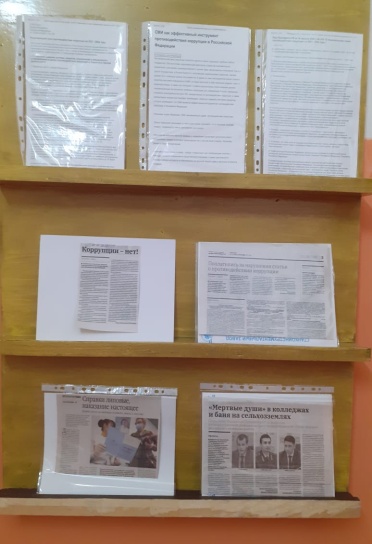 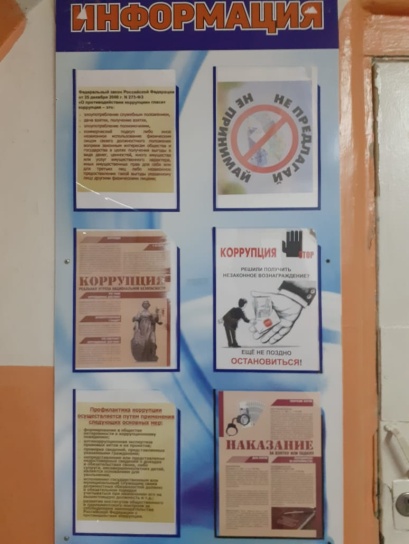 - Проведенные встречи, семинары, диспуты, конкурсы по темам антикоррупционной направленности.В 2022 году в Елабужском муниципальном районе проведен ряд  антикоррупционных, разъяснительных, информационных мероприятий с различными категориями слушателей.      - 25.02.2022 с руководителями органов местного самоуправления, муницпальными служащими, лицами замещающими мунипальные должности состоялось разъяснительное занятие по вопросам заполнения справок о доходах, расходах, имуществе и обязательствах имущественного характера;      - 15.03.2022 с депутатами Елабужского муниципального района и Елабужского городского Совета, главами сельских поселений проведено разъяснительное занятие по вопросам представления сведений о доходах, расходах, имуществе и обязательствах имущественного характера;23.05.2022 проведено методическое занятие с сотрудниками отделов  Исполнительного комитета ЕМР по вопросам  урегулирования и предотвращения конфликта интересов;21.11.2022 проведены лекционные занятия с сотрудниками Совета и Исполнительного комитета Елабужского муниципального района на тему: «Основные направления антикоррупционной работы в Республике Татарстан»;28.11.2022 проведены лекционные занятия с сотрудниками ГАУЗ «Елабужская центральная районная больница»  на тему: «Основные направления антикоррупционной работы в Республике Татарстан»;Организация бесплатной юридической или правовой помощи, введение специальных рубрик в СМИНа территории района действует Общественная приемная Елабужского местного отделения партии «Единая Россия», где, в том числе, проводится прием населения по оказанию бесплатной юридической помощи.Юридическую помощь оказывают представители службы судебных приставов, адвокаты, нотариусы, Секретарь местного отделения Партии, руководители учреждений и организаций ЕМР. Наиболее распространенные темы обращений граждан – судебные тяжбы, пенсионное и социальное обеспечение, оформление прав собственности на недвижимость, наследственные дела.Информация о приеме населения по оказанию бесплатной юридической помощи публикуются в газетах «Новая Кама» и «Алабуга Нуры» в постоянных рубриках «Человек и закон», «Новости», на официальном сайте ЕМР, в социальной сети https://www.instagram.com/elabuga.er/.Е) Меры, принятые для обеспечения публичности в деятельности и информационной открытости органов местного самоуправления, в том числе:- Количество сходов, собраний граждан, на которых обсуждались темы, связанные с реализацией антикоррупционной политики;В сельских поселениях Елабужского муниципального района вопросы противодействия коррупции обсуждаются на сходах граждан и на совещаниях с руководителями бюджетных организаций сельских поселений. В 2022 году состоялось 43 схода (в каждом н.п.), на которых обсуждались вопросы самообложения и контроля расходования средств.Расходование средств самообложения находится под контролем Финансово-бюджетной палаты ЕМР, Территориального отделения Департамента Казначейства РТ, Контрольно-счетной палаты ЕМР. Ответственность за целевое использование возлагается на глав поселений. На заседаниях комиссии по координации работы по противодействию коррупции в ЕМР ежегодно заслушивается информация об использовании средств самообложения в сельских поселениях Елабужского муниципального района.Со служащими и населением проводится работа по ознакомлению с антикоррупционным законодательством, с информацией правоохранительных органов, распространение памяток антикоррупционного характера:    В целях обеспечения публичности в деятельности и информационной открытости органов местного самоуправления Елабужского муниципального района мероприятия в сфере противодействия коррупции, информация о деятельности антикоррупционной районной комиссии публикуется в газетах «Новая Кама», «Алабуга нуры», «Вечер Елабуги», на официальном сайте ЕМР и местном телевидении, а также на сайтах газет. Материалы с официального сайта ЕМР дублируются в трех основных группах в социальной сети Вконтакте: «Типичная Елабуга», «Елабуга Онлайн», «Елабуга Блог».          В газетах «Новая Кама» и «Алабуга нуры» регулярно публикуются памятки о противодействии коррупции с указанием «телефона доверия». Сведения о доходах, имуществе и обязательствах имущественного характера руководителей, муниципальных служащих и лиц, замещающих муниципальные должности, размещены на официальном сайте ЕМР в разделе «Противодействие коррупции». Согласно распоряжению Главы ЕМР от 31.08.2017 №146 в целях оперативного реагирования на обращения граждан  в Совете ЕМР организовано функционирование «Ящика доверия» и утвержден Регламент функционирования «Ящика доверия» для обращений населения. Одним из инструментов антикоррупционной политики является информационная система «Народный контроль». Она обеспечивает информационную открытость органов власти и их взаимодействие с населением. Государственная информационная система Республики Татарстан «Народный контроль» вошла в перечень лучших региональных практик Российской Федерации.Основная цель ГИС РТ «Народный контроль» - придать гласность проблемам населения на общедоступном ресурсе. Данная система дает возможность гражданам заявить о существующих проблемах и проследить за их решением. Эффективность системы «Народный контроль» при решении проблем делает её востребованной у жителей Елабужского муниципального района. В ГИС РТ «Народный контроль» в 2022 году поступило 1579 уведомлений (в 2021 г. – 1102). Из них присвоен статус:  - «в работе» - 0;- «решено» - 1184;- «мотивированный отказ» - 53; - «запланировано» - 342.                    - количество и тематика выступлений руководителей в СМИ с вопросами о мерах по противодействию коррупции, комментариями и т. п.         Кол-во выступлений на антикоррупционную тематику представителей власти, руководителей  ЕМР в СМИ за 2022 год - 7. Из них:        - 2 комментариев на телевидении, в новостных программах «Елабужской службы новостей» (сюжеты с различных антикоррупционных мероприятий: заседаний комиссии по координации работы по противодействию в ЕМР, «круглых столов»);        - 2 в газете «Новая Кама» (комментарии с различных антикоррупционных мероприятий: заседаний комиссии по координации работы по противодействию в ЕМР, круглых столов, мероприятий приуроченных к Международному дню борьбы с коррупцией);	- 3 выступления в формате материала в информационно – телекоммуникационной сети «Интернет». Ж) Поддержка общественной деятельности по противодействию коррупции, осуществляемая в Елабужском муниципальном районе.Представители общественных организаций принимают активное участие в антикоррупционной деятельности в Елабужском муниципальном районе, мероприятия комиссии по координации работы по противодействию коррупции ЕМР проходят при активном участии общественников.В составе Комиссии по координации работы по противодействию коррупции ЕМР  5 представителей общественных организаций: -  председатель Совета ветеранов ЕМР;- председатель профсоюзного комитета ЕМР;- директор представительства Ассамблеи народов Татарстана в ЕМР;-председатель Елабужского ТРО ВОИ Общества инвалидов;- председатель региональной общественной организации молодежи и детей-инвалидов «Планета добра».	Представители 3 общественных организаций входят в состав комиссии по соблюдению требований к служебному (должностному) поведению и урегулированию конфликта интересов в ЕМР.На заседаниях Общественного совета ЕМР ежегодно рассматриваются вопросы исполнения муниципальной антикоррупционной программы «Реализация антикоррупционной политики в Елабужском муниципальном районе на 2015-2025 годы».      3) Работа кадровой службы (ответственных за профилактику коррупционных и иных правонарушений)А) Указывается количество и краткое содержание информаций, поступивших в письменном виде как основание для осуществления проверки достоверности и полноты сведений о доходах, расходах, об имуществе и обязательствах имущественного характера;Б) Указывается количество проведенных проверок полноты и достоверности сведений о доходах, имуществе и обязательствах имущественного характера, выявленные нарушения. Итоги рассмотрения на заседаниях комиссий по соблюдению требований к служебному поведению и урегулированию конфликта интересов.Заведующей сектором по работе с кадрами Совета ЕМР совместно с помощником Главы по вопросам противодействия коррупции проводится систематическая работа с муниципальными служащими по обеспечению соблюдения требований, ограничений и запретов антикоррупционного законодательства, по выявлению случаев нарушения требований о предотвращении и урегулировании конфликта интересов.За 2022 год сектором по работе с кадрами Совета ЕМР проведены следующие мероприятия: - проанализированы сведения о доходах, расходах, об имуществе и обязательствах имущественного характера у 236 муниципальных служащих;- проведены проверки сведений на наличие (отсутствие) судимости и (или) факта уголовного преследования в отношении 69 претендентов на муниципальную службу;- проведена проверка подлинности дипломов об образовании в отношении 39  муниципальных служащих.	В 2022 году состоялось 4 заседания комиссии по соблюдению требований к служебному (должностному) поведению и урегулированию конфликта интересов ЕМР, где рассмотрены вопросы в отношении 2 муниципальных служащих, 3 лиц, замещающих муниципальную должность и в отношении 9 директоров спортивных школ, пункта помощи, МБУ «МЦ «Барс» и т.д.	В соответствии с  Указом Президента Республики Татарстан  от 02.02.2015 года №УП-71 «О проверке достоверности и полноты сведений, представляемых гражданами, претендующими на замещение должностей муниципальной службы в Республике Татарстан, и муниципальными служащими в Республике Татарстан, и соблюдения муниципальными служащими в Республике Татарстан требований к служебному поведению», в целях выявления и устранения причин и условий, способствовавших совершению коррупционных правонарушений»,  в 2022 году проведена проверка достоверности и полноты сведений о доходах, об имуществе и обязательствах имущественного характера, представленных муниципальными служащими.  В соответствии с распоряжением Правительства РФ от 20.11.2019 №2745-р кадровой службой Совета Елабужского муниципального района ведется работа по заполнению анкет муниципальных служащих ЕМР с информацией о супругах братьев и сестер, братьев и сестер супругов. В личные дела муниципальных служащих приобщаются документы, связанные с поступлением на муниципальную службу, ее прохождением и увольнением с муниципальной службы. Сектором кадров  ведется строгий контроль за актуализацией сведений, содержащихся в анкетах служащих, представляемых при назначении на должности и поступлении на службу, об их родственниках и свойственниках. В течение 2022 года заведующая сектором кадров и помощник главы по вопросам противодействия коррупции участвовали в обучающих семинарах по заполнению сведений о доходах, проводимых Управлением Президента. 	4) Реализация иных мер, предусмотренных законодательством о противодействии коррупцииМеры, принятые в целях повышения эффективности реализации антикоррупционной политики, совершенствования организационных механизмов противодействия коррупцииВ целях повышения эффективности реализации антикоррупционной политики, совершенствования организационных механизмов противодействия коррупции ответственные должностные лица за профилактику коррупционных и иных правонарушений в течение года принимали участие в краткосрочных специализированных семинарах, направленных на повышение квалификации, а также представителей общественности и иных лиц, принимающих участие в противодействии коррупции:	- 20.01.2022г. в целях освещения наиболее актуальных вопросов, возникающих при предоставлении сведений о доходах по итогам 2021 года, Управлением Президента Республики Татарстан по вопросам антикоррупционной политики организован практический семинар(в формате видеоконференции), в котором принимали участие помощник Главы и заведующий сектором кадров;	- с 23 по 25 марта 2022 года помощник Главы района и заведующий сектором кадров  прошли курсы повышения квалификации на тему: Антикоррупционная политика»;В течение 2022 года выполнялись поручения руководителя Аппарата Президента Республики Татарстан Сафарова А.А. В том числе, до муниципальных служащих и лиц, замещающих муниципальные должности, доводились информации:- о результатах надзора за исполнением законодательства о противодействии коррупции;- о результатах антикоррупционного мониторинга;- о реализации мероприятий по противодействию коррупции;- об изменениях, внесенных в антикоррупционное законодательство;- о недостатках, выявленных в сфере противодействия коррупции;- о проведении соответствующих мероприятий;- о направлении информационных материалов.5). Анализ работы с обращениями граждан, юридических лиц, содержащими сведения о коррупционной деятельности должностных лицА) Указывается количество и краткое содержание обращений граждан, юридических лиц, содержащих сведения о коррупционной деятельности должностных (в том числе анонимных), с указанием принятых мер, и т.д.	Жители Елабужского района могут сообщить информацию о коррупционных фактах различными способами: по телефонам доверия, на личных приемах руководителей и помощника главы по вопросам противодействия коррупции в ЕМР, путем направлений обращений в «ящики доверия», посредством ГИС «Народный контроль».	На официальном сайте ЕМР в разделе «Противодействие коррупции» в  подразделе «Обратная связь для обращений о фактах коррупции» размещены телефоны ответственных должностных лиц и органов Елабужского муниципального района, по которым можно сообщать о проявлениях коррупции, а также связаться с помощником Главы по вопросам противодействия коррупции (номер телефона: 8-85557-3-10-07). В здании Совета Елабужского муниципального района информация о «телефонах доверия» на русском и татарском языках размещена на информационном стенде. В газетах «Новая Кама» и  «Алабуга нуры», «Вечер Елабуги», и на их официальных сайтах периодически публикуются памятки с телефонами доверия.Номер «телефона доверия» Комиссии по координации работы по противодействию коррупции ЕМР размещается на различных  памятках, а также на баннерах в местах массового пребывания людей.  	         Согласно распоряжению Главы ЕМР от 31.08.2017 №146 в целях оперативного реагирования на обращения граждан  в Совете ЕМР организовано функционирование «Ящика доверия» и утвержден Регламент функционирования «Ящика доверия» для обращений граждан различного характера. Распоряжением Главы ЕМР от 29.12.2022 №159 были внесены изменения в п. 2 данного распоряжения.  Ответственным лицом за работу «Ящика доверия» назначена   начальник отдел делопроизводства и работы с обращениями граждан Овчинникова Татьяна Андреевна.	          В ГИС «Народный контроль» в 2022 году сообщений от граждан Елабужского муниципального района по категории «коррупция» не поступало.Работа помощника главы Елабужского муниципального района по вопросам противодействия коррупцииА) Организационные меры, принятые помощником за отчетный период по противодействию коррупции, в том числе:- Количество и основное содержание подготовленных докладных и (или) служебных записок, справок, иных материалов и документов по вопросам выработки и реализации политики в области противодействия коррупции;За отчетный 2022 год помощник Главы при осуществлении своей деятельности руководствовался нормативными правовыми актами Российской Федерации и Республики Татарстан в области противодействия коррупции.Координация деятельности органов местного самоуправления в области противодействия коррупции, взаимодействие с населением, институтом гражданского общества, средствами массовой информации, и другими мерами, принятыми по противодействию коррупции, в муниципальном районе осуществлялись в соответствии с государственной программой Республики Татарстан «Реализация антикоррупционной политики Республики Татарстан на 2015-2025 годы», муниципальной программой «Реализация антикоррупционной политики в Елабужском муниципальном районе Республики Татарстан на 2015-2025 годы». В рамках реализации политики в области противодействия коррупции помощником главы по вопросам противодействия коррупции в 2022 году   подготовлены 4 служебных записок о необходимости проведения методических занятий по вопросам разъяснения заполнения сведений о доходах, о ходе предоставления сведений о доходах муниципальных служащих и депутатов Совета ЕМР за отчетный 2021 год; о возможном конфликте интересов у кандидатов на муниципальные должности; отчетная информация в Министерство юстиции Республики Татарстан, в том числе: о ходе реализации мер антикоррупционной политики в Елабужском муниципальном районе за 2022 год; информация Руководителю Аппарата Президента Республики Татарстан по социологическому исследованию в сфере противодействия коррупции; информация руководителю АО «Татмедиа»  об антикоррупционной пропаганде в средствах массовой информации; письмо в Елабужскую городскую прокуратуру об участии в заседании комиссии по координации работы по противодействию коррупции в Елабужском муниципальном районе; 23 запроса информации у руководителей ОМС, учреждений, организаций и предприятий ЕМР для подготовки заседаний комиссии по координации работы по противодействию коррупции в Елабужском муниципальном районе; поручения руководителям ОМС, учреждений, организаций и предприятий ЕМР по результатам проведенных заседаний комиссий по координации работы по противодействию коррупции в Елабужском муниципальном районе от 17.03.2022г., от 29.06.2022г., 05.09.2022 г., 05.12.2022 г.; запросы информации в органы местного самоуправления, в правоохранительные органы, в учреждения, организации и предприятия ЕМР для формирования различных отчетов в вышестоящие ведомства.- Обеспечение работы комиссии Елабужского муниципального района  по координации работы по противодействию коррупции в качестве ее секретаря (количество подготовленных справочных материалов, выступлений, протоколов заседаний);Для обеспечения работы Комиссии по координации работы по противодействию коррупции в Елабужском муниципальном районе в качестве ее секретаря помощником главы по вопросам противодействия коррупции подготовлены в 2022 году следующие материалы:- подготовлено 4 протокола заседаний Комиссии по координации работы по противодействию коррупции от 17.03.2022, 29.06.2022, 05.09.2022, 05.12.2022;- подготовлено 8 протоколов информационных антикоррупционных мероприятий;- подготовлено 6 информаций для выступлений и докладов помощника главы по вопросам противодействия коррупции на различных мероприятиях:2 доклада для заседания антикоррупционной комиссии;2 - на совещания по вопросу заполнения сведений о доходах, имуществе и обязательствах имущественного характера с муниципальными служащими и депутатами;3- выступления на методическом занятии в Управлении по делам молодежи и спорту Исполнительного комитета ЕМР, Исполнительном комитете ЕМР; 1- доклад на заседание Общественного Совета ЕМР о результатах реализации муниципальной антикоррупционной программы;       - оказана  помощь 12 выступающим при подготовке докладов на заседания антикоррупционной комиссии;- в течение года регулярно запрашивается необходимая информация в  органах местного самоуправления, в правоохранительных органах, в прокуратуре, МКУ, МУП для подготовки заседаний Комиссии по координации работы по противодействию коррупции в Елабужском муниципальном районе- Количество и основное содержание вопросов, вынесенных по инициативе помощника на рассмотрение комиссии по координации работы по противодействию коррупции;Вопросы для рассмотрения на заседаниях Комиссии по координации работы по противодействию коррупции в Елабужском муниципальном районе готовятся помощником главы по вопросам противодействия коррупции на основе годовых планов, согласовываются, корректируются и утверждаются Главой муниципального района - председателем комиссии.Заседания комиссии по координации работы по противодействию коррупции в Елабужском муниципальном районе проходят в расширенном составе, с участием представителей общественных организаций района и средств массовой информации. В 2022 году на заседаниях комиссии рассмотрено 18  вопроса:	 На заседании от 17.03.2022:  о деятельности Контрольно-счетной палаты ЕМР за 2021 год; о реализации мер по предотвращению и профилактике коррупционных правонарушений в учреждениях здравоохранения ЕМР; антикоррупционная экспертиза нормативных правовых актов и их проектов за 2021 год; о реализации антикоррупционной политики.На заседании от 29.06.2022: о проделанной работе по финансово-экономической экспертизе муниципальных  программ за 2021 год; о профилактических мероприятиях антикоррупционной направленности, проводимых в Елабужском институте Казанского федерального университета; о мерах способствующих снижению уровня коррупции при осуществлении закупок товаров, работ, услуг для муниципальных нужд; об исполнении решений Комиссий по координации работы по противодействия коррупции в Республике Татарстан и в Елабужском муниципальном районе за 2021 год.		На заседании от  05.09.2022: о проведенных проверках соблюдения бюджетного  законодательства за 1 полугодие 2022 года; о результатах представления сведений  о доходах, об имуществе и обязательствах имущественного характера муниципальных служащих Елабужского муниципального района за 2021 год; о нововведениях и изменениях Федерального законодательства Российской Федерации в области противодействия коррупции, принятые в 2021 году.	На заседании от 05.12.2022г.: о реализации мер по предотвращению и профилактике коррупционных правонарушений в учреждениях здравоохранения Елабужского муниципального района за 1 полугодие за 2022 года. Результаты проведенной работы; о проведении антикоррупционной экспертизы нормативных правовых актов и их проектов в Елабужском муниципальном районе за текущий период 2022 года; о реализации мер по противодействию коррупции в учреждениях культуры. Результаты проведенной работы; о реализации мер по противодействию коррупции в образовательных организациях. Результаты проведенной работы.- Количество и перечень управленческих решений, принятых и реализованных в органах местного самоуправления, из них: по результатам рассмотрения на заседаниях комиссии по координации работы по противодействию коррупции (например, какие изменения внесены в нормативные акты, определяющие порядок оказания муниципальных услуг или осуществления муниципальных функций; меры, принятые для обеспечения соблюдения законности при государственных (муниципальных) закупках, для возврата средств по муниципальным контрактам, для возврата муниципального имущества, для расторжения договоров аренды (в случаях установления нарушений закона); количество и перечень должностных лиц, наказанных за нарушения антикоррупционного законодательства или законодательства о муниципальной службе и т.д.);Во исполнение принятых решений в Елабужском муниципальном районе проведена следующая работа:Муниципальными служащими и лицами, замещающими муниципальные должности, а также руководителями муниципальных учреждений до 30.04.2022г. представлены сведения о своих доходах, расходах, об имуществе и обязательствах имущественного характера, а также сведений о доходах, расходах, об имуществе и обязательствах имущественного характера своих супруги (супруга) и несовершеннолетних детей;В декларационный период муниципальным служащим, депутатам оказывалась необходимая консультативная, методическая и практическая помощь при заполнении сведений о доходах за 2021 год.За 2022 год в сфере муниципальных закупок размещено 210 единиц  торгов на общую сумму 334 292 424,96 руб., у единого поставщика – 91 единиц на сумму 391 370 954,71 руб., конкурсов – 9 единиц на сумму 242 058 966,64 руб.  По результатам закупок товаров, работ и услуг по обеспечению нужд муниципального  образования экономия  бюджетных средств за 2022 год составила 37 204 451,94 руб.  руб., что составляет 6,46 % .Все заказчики ЕМР информируются о необходимости соблюдения процедур открытости. Малые закупки проходят через систему Биржевая площадка Республики Татарстан, что позволяет развивать конкуренцию и прозрачность. Регулярно проводятся семинары для заказчиков и предпринимателей  района, где рассматриваются вопросы изменений законодательства, проводятся практические занятия, разрабатываются методички для контрактных управляющих, оказываются консультации по вопросам участия в закупках для нужд района и применения Законодательства о контрактной системе.В рамках проведения информационных мероприятий 21.03.2022г. и 28.03.2022г. помощником главы по вопросам противодействия коррупции были организованы совещания с участием руководителей ОМС, муниципальных служащих и депутатов СП, городского и районного Советов. На мероприятиях даны подробные разъяснения об изменениях в порядке предоставления сведений о доходах, расходах, об имуществе и обязательствах имущественного характера.   Пресс-службой Совета ЕМР обеспечивается освещение в средствах массовой информации антикоррупционных мер, принимаемых органами местного самоуправления Елабужского муниципального района. За 2022 год в СМИ Елабужского района выпущено 40 информационных материала  антикоррупционной тематики.В соответствии с постановлением Кабинета Министров Республики Татарстан от 04.04.2013 №225 Министерство юстиции Республики Татарстан осуществляет контроль за соблюдением требований по ведению антикоррупционных разделов на официальных сайтах муниципальных районов республики. Помощник главы по вопросам противодействия коррупции в Елабужском муниципальном районе обеспечивает своевременное размещение информации в разделе «Противодействие коррупции» на официальном сайте ЕМР. Согласно постановлению Кабинета Министров Республики Татарстан от 09.09.2019 №811 внесены изменения в Единые требования к размещению и наполнению официальных сайтов исполнительных органов государственной власти Республики Татарстан и информационно-телекоммуникационной сети «Интернет» по вопросам противодействия коррупции, утвержденные постановлением Кабинета Министров Республики Татарстан от 04.04.2013 года №225. По результатам мониторинга Министерства юстиции Республики Татарстан соблюдения Единых требований к размещению и наполнению разделов официальных сайтов органов местного самоуправления муниципальных районов и городских округов Республики Татарстан по вопросам противодействия коррупции,  раздел «Противодействие коррупции» на официальном сайте Елабужского района приведен в соответствие с требованиями постановления Кабинета Министров Республики Татарстан от 04.04.2013 №225 и постановления Кабинета Министров Республики Татарстан от 09.09.2019 №811.На заседаниях комиссии по координации работы по противодействию коррупции в Елабужском муниципальном районе систематически рассматриваются результаты мониторинга Министерства юстиции Республики Татарстан соблюдения Единых требований к размещению и наполнению разделов официальных сайтов органов местного самоуправления муниципальных районов и городских округов Республики Татарстан по вопросам противодействия коррупции.- Количество и перечень принятых в ОМСУ по инициативе помощника нормативных правовых актов, других документов, направленных на сокращение коррупциогенных факторов; За 2022 год в муниципальных образованиях Елабужский муниципальный район, город Елабуга и 15 сельских поселениях органами местного самоуправления проведена работа по приведению нормативных правовых актов в соответствие с действующим законодательством о муниципальной службе и противодействию коррупции. Принято 219 НПА, направленных на сокращение коррупциогенных факторов. Подробный перечень принятых в органах местного самоуправления ЕМР  нормативных правовых актов, направленных на сокращение коррупциогенных факторов  отражен в п.2 «Б» настоящего отчета.     - Количество и перечень проверок контрольно-счетных органов, в проведении которых принимал участие помощник, результаты ведомственного финансового контроля (пресечено неэффективное использование денежных средств, обеспечен возврат денег за нарушения контрактов и т.д.); В 2022 году Контрольно-счетной палатой Елабужского муниципального района проведено 115 экспертно-аналитических мероприятий, в том числе 96 заключений на проекты решений о бюджете и о внесении изменений в бюджет, включая 15 сельских поселений, входящих в Елабужский муниципальный район; 7 аналитических записок по результатам мероприятий, проведенных по Поручению Главы Елабужского муниципального района. По результатам проверок внесено  12 представлений об устранении выявленных нарушений. 3 материалов проверок по контролю за целевым эффективным использованием средств местного бюджета направлены в правоохранительные органы. По результатам проверок 7 должностных лица привлечены к дисциплинарной ответственности. Наибольший удельный вес составляют нарушения при распоряжении и использовании муниципальной собственности. За 2022 год устранено нарушений на  общую сумму 18 млн. руб.Согласно решению Совета ЕМР от 13.03.2014  №399 Исполнительный комитет ЕМР является органом, уполномоченным на осуществление внутреннего муниципального финансового контроля в отношении закупок для обеспечения муниципальных нужд в соответствии с ч. 8 ст. 99 Закона №44-ФЗ.В рамках осуществления внутреннего муниципального финансового контроля отделом муниципального контроля Исполнительного комитета ЕМР в 2022 году проведено 28 контрольных мероприятия, из них:- 10 плановых проверок (МБОУ «Бехтеревская СОШ», МБОУ «Лекаревская СОШ», МБОУ «Поспеловская СОШ», МБУ «Центр «Отдых», МКУ Исполнительный комитет Мортовского сельского поселения, МБУ «Молодежный центр «Барс», МКУ Исполнительный комитет Старокуклюкского сельского поселения, МБУ «Спортивная школа №1», МБУ «Спортивная школа №2», МБУ «Спортивная школа «Юность»);- 3 внеплановых контрольных мероприятия по обращению Елабужской городской прокуратуры (МАУ «Дирекция спортивных сооружений», МБОУ «Гимназия №4», Спорткомплекс «Единая Россия» МАУ ДСС);- 3  по поручению Главы Елабужского муниципального района (проверка МКУ Исполнительный комитет Елабужского муниципального района по вопросу расходования средств Грантов, «Аудит расходов на служебные легковые автомобили муниципалитета», «Аудит расходования средств грантов ТОСами Елабужского муниципального района»); - 3 проверки в рамках совместного мероприятия со Счетной палатой Республики Татарстан в соответствии с протоколом заседания Межведомственного координационного совета по вопросам государственного финансового контроля в Республике Татарстан, а именно осуществление контроля за использованием бюджетных средств, выделяемых на организацию питания в учреждениях бюджетной сферы (МБДОУ «Детский сад №17», МБДОУ «Детский сад №18», МБДОУ «Детский сад №20»); - 1 мониторинг использования высокотехнологичного медицинского оборудования по заданию Счетной палаты Республики Татарстан (ГАУЗ «Елабужская центральная районная больница»);- 8 проверок в сельских поселениях Елабужского муниципального района совместно с Елабужским военным комиссариатом  по целевому использованию федеральных субвенций на осуществление первичного воинского учета.В результате контрольных мероприятий отделом муниципального контроля Исполнительного комитета ЕМР общая сумма выявленных нарушений составляет 24 939,2 тыс. руб.;- нарушения при распоряжении и использовании государственной (муниципальной) собственности 30 фактов на сумму 18 187,0 тыс. руб.;- нарушения при осуществлении государственных (муниципальных) закупок 6 фактов на сумму 2 083,4 тыс. руб.;- нарушения ведения бухгалтерского учета, составления и представления бухгалтерской (финансовой) отчетности 17 фактов на сумму 234,4 тыс. руб.;- нецелевое использование бюджетных средств 3 факта  на сумму 376,0 тыс. руб.;- прочие нарушения 27 фактов на сумму 4 058,4 тыс. руб. Со стороны помощника главы по вопросам противодействия коррупции проводилась проверка на предмет организации антикоррупционной работы, в том числе по выявлению случаев несоблюдения требований о предотвращении или об урегулировании конфликта интересов.В ходе проверок изучены: штатные расписания, журналы табелей, журналы приказов по кадрам, журналы учета дополнительных соглашений к трудовым договорам, действующие личные дела, трудовые книжки сотрудников, личные дела уволенных сотрудников.По результатам проверки руководителям учреждений рекомендовано: - устранить недостатки при ведении личных дел сотрудников, заполнении сведений о родственниках в анкетах, оформлении дополнительных соглашений к трудовым договорам;	- разработать и утвердить порядок уведомления, учета и регистрации сообщений о возникновении личной заинтересованности при исполнении должностных обязанностей, которая приводит или может привести к конфликту интересов;	- рассмотреть результаты проверок на совещаниях.       - Перечень и основное содержание методических материалов, подготовленных помощником для структурных подразделений органов местного самоуправления Елабужского муниципального района по вопросам организации работы по противодействию коррупции;	С муниципальными служащими Елабужского муниципального района проводятся разъяснительные и профилактические собеседования, с вручением обновленных памяток «Стандарт антикоррупционного поведения муницпального служащего”, подготовленные помощником главы по вопросам противодействия коррупции. В памятке указаны основные нормативные правовые акты Российской Федерации и Республики Татарстан по противодействию коррупции и муниципальной службе, отражены требования по соблюдению норм антикоррупционного законодательства, предъявляемые к муниципальным служащим, номера телефонов секретарей антикоррупционной комиссии и комиссии по соблюдению требований к служебному (должностному) поведению и урегулированию конфликта интересов Елабужского муниципального района. 2022 году в органы местного самоуправления ЕМР, главам сельских поселений, руководителям учреждений, организаций и предприятий Елабужского муниципального района помощником главы направлены следующие методические материалы:В 2022 году в органы местного самоуправления, главам сельских поселений, руководителям учреждений, организаций и предприятий Елабужского муниципального района помощником главы направлены следующие методические, информационные, аналитические материалы:методические рекомендации по вопросам предоставления сведений о доходах, расходах, имуществе и обязательствах имущественного характера и заполнение соответствующей формы справки в 2022 году (за отчетный 2021 год); - обзор Управления Аппарата Президента Республики Татарстан по вопросам антикоррупционной политики по итогам анализа представленных органами государственной власти и органами местного самоуправления в Республике Татарстан сведений о реализации мероприятий по противодействию коррупции за 2021 год;- антикоррупционный бюллетень, подготовленный Управлением АП РТ по вопросам антикоррупционной политики о реализации антикоррупционной политики в Республике Татарстан в 2021 году;- отчет о ходе выполнения Плана мероприятий по реализации Концепции антикоррупционной пропаганды до 2030 года, подготовленный РА по печати и массовым коммуникациям «Татмедиа»;- разъяснения Департамента государственной службы и кадров  при Президенте РТ по приему справок о доходах;- инструкция, подготовленная аппаратом Президента Республики Татарстан по заполнению отчета «Мониторинг – К»;- сводный отчет о состоянии коррупции и реализации мер антикоррупционной политики в Республике Татарстан в 2021 году;- обзор практики привлечения к ответственности  государственных (муниципальных) служащих за несоблюдение ограничений и запретов, неисполнение обязанностей, установленных в целях противодействия коррупции;- обзор Управления АП РТ по вопросам антикоррупционной политики по итогам анализа представленных органами государственной власти и органами местного самоуправления в РТ отчетов о реализации мероприятий по противодействию коррупции за первое полугодие 2022 года; - информация прокуратуры Республики Татарстан   о необходимости соблюдения требований законодательства при информировании о результатах проведенных процедур осуществления контроля за расходами служащих;- обзор Управления АП РТ по вопросам антикоррупционной политики по итогам анализа представленных органами государственной власти и органами местного самоуправления в РТ отчетов о реализации мероприятий по противодействию коррупции за 9 месяцев 2022 года;- перечень поручений Президента Республики Татарстан о проведении мероприятий, посвященных международному дню борьбы с коррупцией;- Количество выступлений по вопросам соблюдения антикоррупционного законодательства, проведенных помощником для муниципальных служащих и работников бюджетных организаций (указывается даты проведения, число и категория слушателей, тема выступления).  Б) Меры по противодействию коррупции, реализованные помощником за отчетный период по противодействию коррупции, в том числе:- Результаты выполнения поручений главы муниципального района, направленных на сокращение условий для возникновения коррупции и совершения коррупционных правонарушений; По поручению главы Елабужского муниципального района помощником главы по вопросам противодействия коррупции совместно с кадровой службой Совета Елабужского муниципального района проведена работа по обеспечению своевременного представления сведений о доходах, расходах, об имуществе и обязательствах имущественного характера муниципальных служащих, своих супруги (супруга) и несовершеннолетних детей, представляемых муниципальными служащими и лицами, замещающими муниципальные должности.- Количество и результаты работы по осуществлению контроля за соблюдением антикоррупционного законодательства муниципальными служащими в органах местного самоуправления или должностными лицами бюджетных организаций и учреждений, в том числе по выявлению и урегулированию конфликта интересов у их должностных лиц;Должностным лицом сектора по работе с кадрами Совета ЕМР совместно с помощником Главы по вопросам противодействия коррупции проводится постоянная работа с муниципальными служащими по обеспечению соблюдения требований антикоррупционного законодательства, по соблюдению  ограничений, запретов, по выявлению случаев несоблюдения лицами, замещающими муниципальные должности, должности муниципальной службы в органах местного самоуправления ЕМР требований о предотвращении или об урегулировании конфликта интересов. Всего по состоянию на 01.01.2023 г. в Елабужском муниципальном районе штатная численность муниципальных служащих - 135. Численность муниципальных служащих, включенных в перечень должностей, подверженных коррупционным рискам - 145.За 2022 год заведующей сектором кадров проведено 71 собеседования с претендентами на должности муниципальной службы по вопросам соблюдения требований антикоррупционного законодательства (ограничения, запреты, требования о предотвращении или об урегулировании конфликта интересов, в том числе ограничений, касающихся дарения и получения подарков). При прохождении собеседования кандидатам вручаются памятки «Стандарт антикоррупционного поведения муницпального служащего”. В памятке отражены основные требования по соблюдению норм антикоррупционного законодательства, предъявляемые к муниципальным служащим.По базе Федеральной Налоговой службы за 2022 год  проанализировано 236 муниципальных служащих на предмет соблюдения муниципальными служащими запрета на занятие предпринимательской деятельностью и членство в органах управления коммерческих организаций. За 2022 год заведующей сектором по работе с кадрами Совета ЕМР проведена следующая работа:- у 236 муниципальных служащих проведен анализ полноты и достоверности сведений о доходах, расходах, об имуществе и обязательствах имущественного характера. В период декларационной кампании и после ее завершения проводится  тщательный анализ сведений, при котором особое внимание уделяется достоверности и полноте информации, своевременности сдачи, наличию возможных неточностей, технических ошибок при заполнении справок; - в соответствии с требованиями действующего законодательства в целях осуществления проверки сведений на наличие (отсутствие) судимости и (или) факта уголовного преследования проведены проверки сведений в отношении 69 претендентов на муниципальную службу;- проведена проверка подлинности дипломов в отношении 39 муниципальных служащих.В соответствии с распоряжением Правительства РФ от 20.11.2019 №2745-р кадровой службой Совета Елабужского муниципального района ведется работа по заполнению анкет муниципальных служащих ЕМР с информацией о супругах братьев и сестер, братьев и сестер супругов. В личные дела муниципальных служащих приобщаются документы, связанные с поступлением на муниципальную службу, ее прохождением и увольнением с муниципальной службы.  У граждан,  поступающих на муниципальную службу, тщательно анализируется анкеты, в том числе раздел «Ваши близкие родственники». Ведется строгий контроль актуализации сведений, содержащихся в анкетах, представляемых при назначении на указанные должности и поступлении на такую службу, об их родственниках и свойственниках.          На заседании комиссии по координации работы по противодействию коррупции в Елабужском муниципальном районе ежегодно заслушивается информация о деятельности комиссии по соблюдению требований к служебному поведению муниципальных служащих и урегулированию конфликта интересов Елабужского муниципального района.В 2022 году проведено 4 заседания комиссии по соблюдению требований к служебному (должностному) поведению и урегулированию конфликта интересов в ЕМР.На заседаниях комиссии рассмотрены  вопросы в отношении 2 муниципальных служащих, 3 лиц, замещающих муниципальную должность и в отношении 9 директоров спортивных школ, пункта помощи, МБУ «МЦ «Барс» и т.д.Информация в форме выписок из протоколов о заседаниях комиссии размещена на официальном сайте Елабужского муниципального района в разделе «Противодействие коррупции», подраздел «Комиссия по соблюдению требований к служебному (должностному) поведению и урегулированию конфликта интересов».	В соответствии с письмом руководителя Аппарата Президента Республики Татарстан от 14.08.2017 г. №02-7886 «О реализации законодательства в сфере противодействия коррупции» в системе ЕИКС сформированы личные карточки депутатов в соответствии с установленной предельной численностью, произведена выгрузка справок о доходах лиц, обязанных предоставлять сведения о доходах Президенту Республики Татарстан.Согласно Федеральному закону от 26 июля 2019 г. № 251-ФЗ, в статью 12.1 Федерального закона от 25 декабря 2008 г. № 273-ФЗ "О противодействии коррупции" внесены изменения, которыми установлены особенности представления сведений о доходах, расходах, об имуществе и обязательствах имущественного характера лицами, замещающими муниципальные должности депутатов представительного органа сельского поселения и осуществляющими свои полномочия на непостоянной основе.Согласно изменениям, лицо, замещающее муниципальную должность депутата Совета сельского поселения осуществляющее свои полномочия на непостоянной основе, представляет уведомление Президенту Республики Татарстан в порядке, установленном законом Республики Татарстан, если в течение отчетного периода сделки, предусмотренные частью 1 статьи 3 Федерального закона от 3 декабря 2012 г. № 230-ФЗ "О контроле за соответствием расходов лиц, замещающих государственные должности, и иных лиц их доходам" не совершались. - Количество и результаты проведенных помощником проверок обращений граждан или юридических лиц, поступивших в органы местного самоуправления муниципального района, содержащих информацию о коррупционных действиях должностных лиц;- Количество и результаты приема граждан, обратившихся по вопросам, связанным с коррупцией в органах местного самоуправления муниципального района (городского округа);	На официальном сайте ЕМР имеется «Интернет-приемная», также в разделе «Противодействие коррупции» имеется подраздел «телефон доверия» с номерами телефонов ответственных служб города, по которым можно сообщать о проявлениях коррупции, а также связаться с помощником Главы по вопросам противодействия коррупции. Информация о «телефонах доверия» размещена на информационных стендах в органах местного самоуправления, муниципальных, бюджетных организациях  Елабужского муниципального района. Периодически публикуется в местных газетах «Новая Кама», «Алабуга Нуры», а также на их интернет страницах. На территории города Елабуги на рекламных баннерах размещается номер «телефона доверия» Комиссии по координации работы по противодействию коррупции.В 2022 году сообщений на «телефон доверия» не поступало. 	          Согласно распоряжению Главы ЕМР от 31.08.2017 №146 в целях оперативного реагирования на обращения граждан  в Совете ЕМР организовано функционирование «Ящика доверия» и утвержден Регламент функционирования «Ящика доверия» для обращений граждан различного характера. В 2022 году сообщений через «Ящик доверия», а также в отдел делопроизводства и работы с обращениями граждан Совета Елабужского муниципального района о  фактах коррупции не поступало.- Результаты работы, проведенной совместно с палатой имущественных и земельных отношений Елабужского муниципального района по профилактике коррупционных рисков (указываются количество и результаты работы: по возврату муниципального имущества и земельных участков из неправомерного владения, для расторжения договоров аренды иными органами и должностными лицами местного самоуправления);Земельно-имущественной палатой ЕМР проводятся регулярные проверки на предмет целевого использования и освоения земельных участков, муниципального имущества предоставленных на правах аренды физическим и юридическим лицам.  В целях вовлечения в оборот бесхозяйных объектов недвижимости, эффективного использования муниципальной собственности созданы комиссии:- по инвентаризации земельных участков, утвержденная распоряжением Главы Елабужского муниципального района от 03.06.2010г. №57 «О создании рабочей комиссии по инвентаризации земельных участков». - по проведению инвентаризации муниципального имущества, утвержденная Постановлением Главы Елабужского муниципального района от 23.08.2013г. №1448 «О создании комиссии по выявлению объектов недвижимости, не имеющих собственника или собственник, которых неизвестен (бесхозная недвижимость)».В 2022 году специалистами Земельно – имущественной палаты заключено договоров аренды – 119 шт., расторгнуто договоров аренды иными органами и должностными лицами органов местного самоуправления - 48. В 2022 году проведена претензионно - исковая работа с должниками на сумму 6 870 ты. руб., из них взыскана задолженность на сумму 3 145 тыс. руб., неосновательное обогащение  в размере 872 тыс. руб., работа с арендаторами по текущей задолженности без претензий  - отработано задолженности на сумму 3 575 тыс. руб.;  согласовано 5 выписок на земельные участки из похозяйственных книг; всего за 2022 год выявлено 219 безхозяйных  объектов жилищно – коммунального  хозяйства, в том числе 10 объектов водоснабжения и водоотведения, право собственности на которые зарегистрировано. В отношении 16 объектов водоснабжения и водоотведения и 20 объектов теплоснабжения проведены работы по постановке на учет в качестве бесхозяйных объектов Росреестр. В 2022 году обращений населения по акции «Народный контроль» не поступали.Палата продолжает осуществлять контроль за эффективным и рациональным использованием земельных участков, находящихся в муниципальной собственности, а также государственной собственности. Ежегодно в Елабужском муниципальном районе проводится акция «Народная инвентаризация» по выявлению пустующих, неиспользуемых, не надлежаще используемых объектов недвижимости (зданий и помещений) и земельных участков. За отчетный период обращений населения по данной акции не имеется.   - Результаты работы, проведенной во взаимодействии с органами прокуратуры (указывается количество полученных и изученных представлений и протестов, принятых по результатам их рассмотрения организационных мер);	При организации работы комиссии по координации работы по противодействию коррупции на постоянной основе секретарь комиссии взаимодействует с органами прокуратуры. Представители Елабужской городской прокуратуры приглашаются для участия на антикоррупционные мероприятия: заседания антикоррупционной комиссии, разъяснительные встречи, круглые столы. 	В целях предоставления объективных отчетных данных о привлеченных служащих ЕМР к юридической ответственности за совершение коррупционных правонарушений и в соответствии с письмом прокурора Республики Татарстан «Об обеспечении достоверности статистических сведений в сфере противодействия коррупции» от 28.09.2017 г. ежеквартально проводится сверка с Елабужской городской прокуратурой по привлеченным лицам за совершение коррупционных правонарушений.	Правовой палатой ЕМР организована работа по ведению реестров учета актов реагирования, поступивших от правоохранительных и контрольно-надзорных органов в органы местного самоуправления ЕМР в части отражения полной информации о внесенных актах, результатах их рассмотрении и указания реквизитов ответов писем о завершении соответствующей работы.- Результаты работы с актами реагирования, внесенными органами государственного контроля, действующими на территории района (указывается обобщенное количество внесенных в ОМСУ и организации муниципального района (городского округа) актов реагирования, основные выводы по результатам их обобщения, работа по размещению сведений на официальных сайтах районов).В соответствии с постановлением Главы Елабужского муниципального района от 16.10.2017 №980 «Об электронно-информационном реестре актов реагирования, поступающих от правоохранительных и контрольно-надзорных органов, и результатов их исполнения» Правовая палата ЕМР назначена ответственным органом за сбор, учет, обобщение, размещение сведений об актах реагирования в подразделе «Реестр поступающих актов реагирования и результатов их исполнения» официального сайта ЕМР в информационно-телекоммуникационной сети «Интернет». Общее количество актов реагирования в отношении ОМС Елабужского муниципального района за 2022 год – 250  из них 106 представлений, 128 протестов, 16 требований.  	Казанской межрайонной природоохранной прокуратурой вынесены представления на: 1. Отсутствие положения «Об осуществлении муниципального контроля в сфере благоустройства на территории 15  сельских поселений Елабужского муниципального района Республики Татарстан и программы профилактики рисков причинения вреда (ущерба) охраняемым законом ценностям при осуществлении муниципального контроля в сфере благоустройства на территории 15 сельских поселений Елабужского муниципального района». Разработаны и приняты: Решение Совета 15 сельских поселений Елабужского муниципального района Республики Татарстан от 30.09.2022 «Об осуществлении муниципального контроля в сфере благоустройства на территории 15 сельских поселений Елабужского муниципального района и Постановления Исполнительного комитета 15 сельских поселений Елабужского муниципального района от 25.11.2022г. «Об утверждении  программы профилактики рисков причинения вреда (ущерба) охраняемым законом ценностям при осуществлении муниципального контроля в сфере благоустройства на территории 15 сельских поселений Елабужского муниципального района».1. Елабужской городской прокуратурой вынесены представления на:1.1. Исполнительный комитет 15 сельских поселений ЕМР РТ по отсутствию муниципального нормативного правового акта о порядке с обращениями граждан по фактам коррупционной направленности. Разработаны и приняты  Постановления Исполнительных комитетов 15 сельских поселений ЕМР РТ«Об утверждении Порядка работы с обращениями граждан по фактам коррупционной направленности, поступившими в Исполнительный комитет сельского поселения Елабужского муниципального района Республики Татарстан» от 30.06.2022г;1.2. Исполнительный комитет 15 сельских поселений ЕМР РТ  по отсутствию утвержденной муниципальной программы «Развитие субъектов малого и среднего предпринимательства муниципального образования сельское поселение Елабужского муниципального района Республики Татарстан на 2019-2022 годы». Внесены соответствующие изменения и приняты 29.03.2022г;1.3. Решение Совета Елабужского муниципального района Республики Татарстан  от 6 октября 2020 № 17 «Об утверждении положения о Молодёжном парламенте при Совете Елабужского муниципального района Республики Татарстан». Внесены соответствующие изменения и приняты «12» августа 2022г.   №188.2. Елабужской городской прокуратурой вынесены требования на:2.1.  Решение Совета Елабужского муниципального от 22.12.2010  N 50 «Об утверждении Положения о порядке приватизации муниципального имущества Елабужского муниципального района". Внесены соответствующие изменения и приняты от 17.11.2022г. № 211;2.2. Решение Совета  15 сельских  поселений Елабужского муниципального района от 23.12.2009 «Об утверждении Правил создания, содержания и охраны зеленых насаждений на территории муниципального образования  сельское поселение Елабужского муниципального района». Внесены соответствующие изменения и приняты от 16.12.2022г.3. Елабужской городской прокуратурой вынесены протесты на:3.1. Решение Елабужского городского Совета Республики Татарстан от 19 октября 2017 № 103 "Об утверждении Положения о порядке размещения сведений о доходах, расходах, об имуществе и обязательствах имущественного характера лиц, замещающих муниципальные должности, муниципальных служащих органов местного самоуправления города Елабуги и членов их семей на официальном сайте муниципального образования и предоставления этих сведений общероссийским средствам массовой информации для опубликования". Внесены соответствующие изменения и приняты 05.05.2022г. № 65;3.2. Решение Совета Елабужского муниципального района Республики Татарстан от 22 декабря 2009 г. N 257 «Об утверждении Положения об управлении и распоряжении муниципальным имуществом Елабужского района Республики Татарстан». Внесены соответствующие изменения и приняты 05.05.2022г. № 160;3.3. Решение Совета Елабужского муниципального района Республики Татарстан от 26 февраля 2008 г. N 156 «Об утверждении Правил использования водных объектов общего пользования для личных и бытовых нужд на территории Елабужского муниципального района Республики Татарстан. Внесены соответствующие изменения и приняты 05.05.2022г. № 157;3.4. Решение Елабужского городского Совета Республики Татарстан от 17.11.2021 № 47 «Об утверждении правил землепользования и застройки муниципального образования город Елабуга Елабужского муниципального района Республики Татарстан». Внесены соответствующие изменения и приняты 30.06.2022г. № 70;3.5. Решение Елабужского городского Совета Республики Татарстан от 29 июля 2020 N 308 «Об утверждении Положения о порядке организации и проведения публичных слушаний (общественных обсуждений) в муниципальном образовании город Елабуга Елабужского муниципального района Республики Татарстан. Внесены соответствующие изменения и приняты 30.06.2022г. № 71;3.5. Решение Совета Елабужского муниципального района Республики Татарстан № 175 от 27.06.2017 "Об утверждении Положения о порядке проведения оценки регулирующего воздействия проектов муниципальных нормативных правовых актов и экспертизы муниципальных нормативных правовых актов, затрагивающих вопросы осуществления предпринимательской и иной экономической деятельности". Внесены соответствующие изменения и приняты 05.05.2022г. № 158;3.6. Решение Совета Елабужского муниципального района Республики Татарстан от 18 апреля 2017 года N 162 «Об утверждении Положения о муниципально - частном партнерстве в Елабужском муниципальном районе». Внесены соответствующие изменения и приняты 05.05.2022г. № 161;3.7. Решение Совета 15 сельских поселений Елабужского муниципального района Республики Татарстан от 05.08.2011г. «О порядке назначения и проведения опроса граждан на территории муниципального образования " сельское поселение" Елабужского муниципального района». Внесены соответствующие изменения и приняты 16.03.2022г;3.8. Постановление Исполнительного комитета 15 сельских поселений Елабужского муниципального района от 11.01.2016 «Об утверждении административного регламента предоставления муниципальной услуги по присвоению, изменению и аннулированию адресов». Внесены соответствующие изменения и приняты 16.03.2022г.;3.9. Решение Совета 15 сельских поселений Елабужского муниципального района Республики Татарстан от 18.11.2019 «Об утверждении Положения о бюджетном процессе в сельском поселении». Внесены соответствующие изменения и приняты 26.04.2022г.;3.10. Решение Совета 15 сельских поселений Елабужского муниципального района Республики Татарстан от 07.04. 2016 «Об утверждении Положения представлении гражданами, претендующими на замещение муниципальных должностей в муниципальном образовании сельское поселение Елабужского муниципального района, сведений о доходах, об имуществе и обязательствах имущественного характера, а также о представлении лицами, замещающими муниципальные должности в муниципальном образовании сельское поселение Елабужского муниципального района, сведений о доходах, расходах, об имуществе и обязательствах имущественного характера». Внесены соответствующие изменения и приняты 18.03.2022г.;3.11. решение Совета 15 сельских поселений Елабужского муниципального района Республики Татарстан от 16.06. 2017 № 77 «Об утверждении Положения о порядке размещения сведений о доходах, расходах, об имуществе и обязательствах имущественного характера лиц, замещающих муниципальные должности, муниципальных служащих, замещающих в органах местного самоуправления сельского поселения Елабужского муниципального района должности муниципальной службы и членов их семей на официальном сайте сельского поселения Елабужского муниципального района и предоставления этих сведений средствам массовой информации для опубликования». Внесены соответствующие изменения и приняты 18.03.2022г.;3.12. Постановление Исполнительного комитета 15 сельских поселений Елабужского муниципального района от 16.07.2013 «Об утверждении порядка разработки и утверждения административных регламентов предоставления муниципальных услуг органами местного самоуправления сельского поселения Елабужского муниципального района». Внесены соответствующие изменения и приняты 09.03.2022г.;3.13.  Решение Совета 15 сельских поселений Елабужского муниципального района Республики Татарстан от 10.11.2014  «Об утверждении Положения о представлении гражданами, претендующими на замещение должностей муниципальной службы муниципального образования «сельское поселение», сведений о доходах, об имуществе и обязательствах имущественного характера, а также о представлении муниципальными служащими муниципального образования «сельское поселение» сведений о доходах, расходах, об имуществе и обязательствах имущественного характера. Внесены соответствующие изменения и приняты 06.07.2022г.;3.14. Постановления Исполнительного комитета 15 сельских поселений Елабужского муниципального района Республики Татарстан от 26.12.2013г «Об утверждении административного регламента предоставления муниципальной услуги по оформлению документов для регистрационного учёта граждан по месту пребывания и по месту жительства на территории поселения, для снятия регистрационного учёта». Внесены соответствующие изменения и приняты 16.03.2022г.;3.15. Распоряжение Муниципального казенного учреждения Земельно-имущественная палата Елабужского муниципального района РТ от 25 октября 2017 года N 2106 «Об утверждении административного регламента предоставлению муниципальной услуги по предоставлению земельного участка гражданам, имеющим трех и более детей, в собственность бесплатно, за исключением граждан, заинтересованных в передаче земельных участков, на которых расположен жилой дом, находящийся в собственности граждан». Внесены соответствующие изменения и приняты № 01-1477  от 16.12.2022г.Информация об актах реагирования по нарушениям законодательства в сфере противодействия коррупции, поступившихв органы местного самоуправленияЕлабужского муниципального района Республики ТатарстанВ ходе анализа, поступивших актов реагирования органов местного самоуправления установлено, что причинами нарушений являются:- несвоевременное, некачественное исполнение ответственными лицами органов местного самоуправления своих должностных обязанностей;- отсутствие финансовых средств, необходимых для проведения тех или иных работ.В целях усовершенствования работы по мониторингу законодательства решением Совета Елабужского муниципального района от 31.05.2019 года №373 утверждено «Положение о проведении мониторинга изменений законодательства и муниципальных нормативных правовых актов органов местного самоуправления Елабужского муниципального района Республики Татарстан и поселений, входящих в его состав». Уполномоченным органом на  проведение мониторинга изменений законодательства и муниципальных нормативных правовых актов определена Правовая палата Елабужского муниципального района. Для оптимизации процесса осуществления мониторинга используется информация автоматизированной информационной системы «Аналитик регионального законодательства» информационной компании «Кодекс» о выявленных несоответствиях законодательству муниципальных актов. Целью проведения мониторинга является выявление потребности в принятии, изменении или признании утратившими силу муниципальных актов для приведения в соответствие с федеральным и республиканским законодательством, а также снижения количества актов прокурорского реагирования.Распоряжением Главы ЕМР от 04.12.2019 №189 создана комиссия по внесению изменений в муниципальные нормативные правовые акты органов местного самоуправления Елабужского муниципального района Республики Татарстан и поселений, входящих в его состав. Целью работы комиссии является проведение систематической, комплексной и плановой деятельности по сбору, обобщению, анализу и оценке информации для обеспечения принятия (издания), изменения или признания утратившими силу (отмены) муниципальных актов, а также активное взаимодействие с органами местного самоуправления ЕМР и подготовка предложений на усовершенствование и исключение коллизий в нормативных правовых актах.В) Работа по профилактике коррупции, проведенная помощником за отчетный период, в том числе:- Мероприятия, проведенные в общеобразовательных учреждениях (участие в проведении классных часов, семинаров, диспутах среди учащихся); Одной из приоритетных задач антикоррупционной политики, реализуемых в соответствии с Законом Республики Татарстан от 4 мая 2006 года №34-ЗРТ «О противодействии коррупции в Республике Татарстан», является формирование в обществе нетерпимого отношения к коррупции.Формирование у подрастающего поколения антикоррупционного мировоззрения является частью антикоррупционной политики по устранению и минимизации причин и условий, порождающих и питающих коррупцию в разных сферах жизни.В 2022 году в образовательных организациях, подростковых клубах, учреждениях культуры и спорта Елабужского района в целях формирования негативного отношения к коррупции проведены различные антикоррупционные мероприятия, направленные на развитие антикоррупционного воспитания и образования, повышения уровня правовой культуры учителей, учащихся и их родителей.В образовательных организациях района проведено более 900 антикоррупционных мероприятий. В том числе:-  113 информационных встреч;-  57 заседания «круглых столов»;-  315 школьных мероприятий (учащиеся 1-11 классов);-   внеклассных мероприятий - 402.		В учреждениях культуры с целью антикоррупционного просвещения оформлены специализированные информационные стенды с указанием «телефонов горячей линии» и «телефонов доверия». 	В детских художественных и музыкальных школах проводятся родительские собрания, в повестку дня которых включены вопросы об антикоррупционной деятельности учреждений. Централизованной клубной системой организовано 31 мероприятие, направленных на формирование антикоррупционного мировоззрения у детей и молодежи,  на повышение общего уровня правосознания и правовой культуры.Антикоррупционная просветительская и воспитательная работа с детьми и подростками активно ведется также в спортивных клубах и школах. Информационно-просветительская работа в сфере противодействия коррупции проводится и в студенческой среде в высших и средне-специальных учебных заведениях Елабужского муниципального района.В Елабужском институте КФУ в начале учебного года студенты всех факультетов проходят инструктаж об административной ответственности за совершение правонарушений коррупционной направленности. В учебные планы всех профилей подготовки включена дисциплина «Основы правоведения и противодействия коррупции» - 72 часа. Кураторами академических групп регулярно проводятся информационные беседы  со студентами о последствиях коррупционных правонарушений. В Елабужском институте КФУ функционирует «Юридическая клиника», где со студентами проводится информационная работа по вопросам предупреждения коррупции во время зачетно-экзаменационных сессий. В конце учебных семестров и в преддверии летних сессий в целях предотвращения случаев необоснованного допуска к сессии, приема зачетов и экзаменов, на всех факультетах проведены собрания по противодействию коррупции, общее количество студентов присутствовавших на собраниях - 3521.Студенты ГАПОУ «Елабужский политехнический колледж» также вовлечены в профилактическую антикоррупционную работу и активно принимают участия в мероприятиях, а именно:- 15.02.2022 проведен внутриколледжный конкурс студенческих плакатов «Мы против коррупции!» среди студентов 1 курса ГАПОУ «Елабужский политехнический колледж»;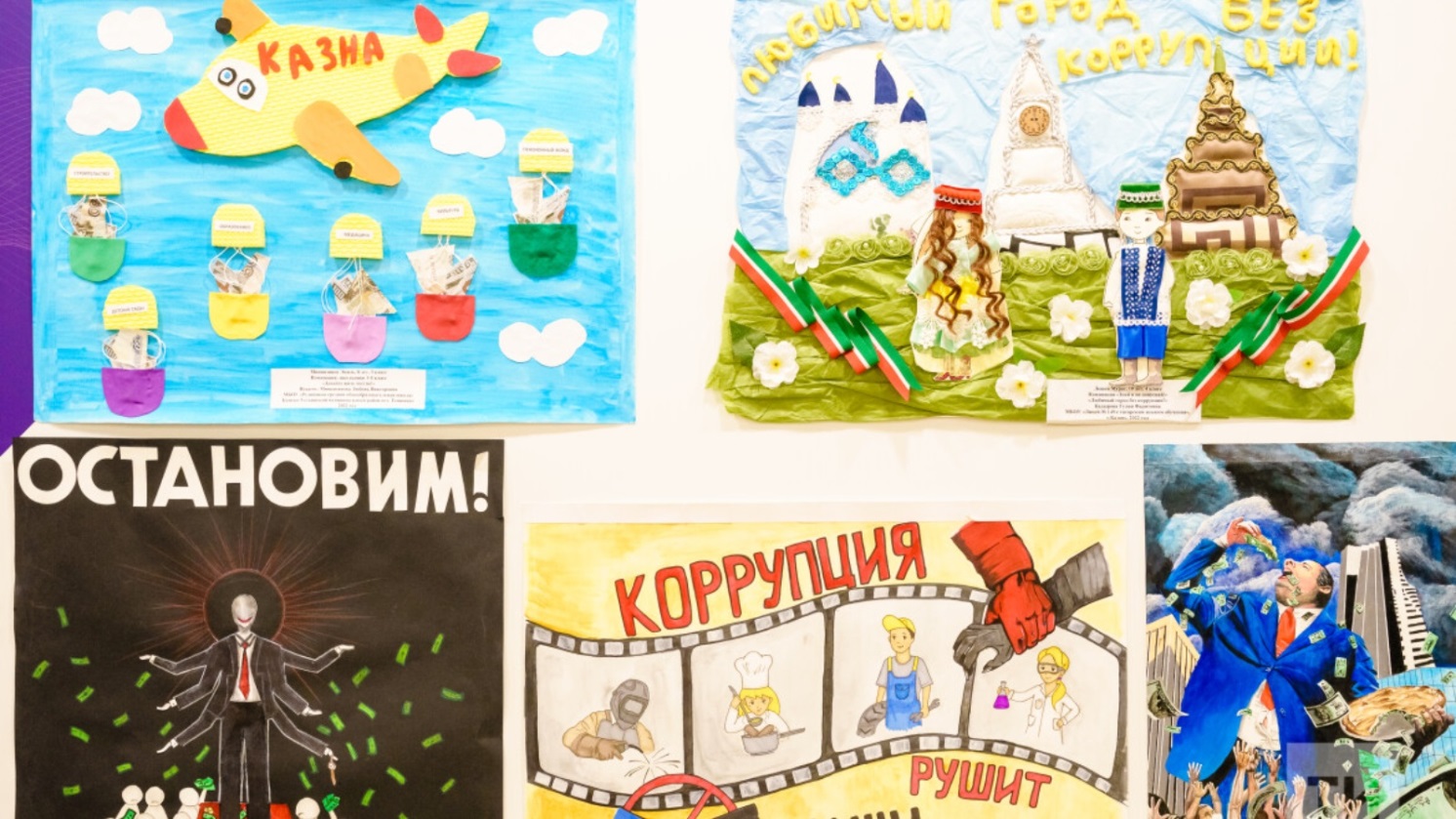 - 11.04.2022 проведены круглые столы «О коррупции вслух», «Коррупция, как преступление. Профилактика правонарушений коррупционной направленности» среди студентов 1-3 курсов ГАПОУ «Елабужский политехнический колледж»;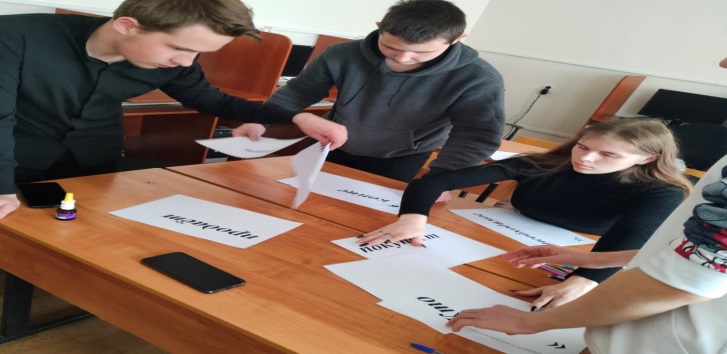 - 30.06.2022 проведен социологический опрос «Отношение молодого поколения к явлениям коррупции» среди студентов 2 курса ГАПОУ «Елабужский политехнический колледж»;- 23.09.2022 в конференц-зале ГАПОУ «Елабужский политехнический колледж» проведены профилактические беседы, направленные на профилактику коррупции, а так же  среди учащихся со студентами учебных групп, с участием  оперуполномоченного уголовного розыска ОМВД России по Елабужскому району Романовым  С.А. и Назаровой Н.Г., инспектором по связям со СМИ ОМВД России по Елабужскому району;- 24.10.2022 студентами ГАПОУ «Елабужский политехнический колледж» создан видеоролик на тему «Скажи коррупции «НЕТ», а так же нарисованы плакаты, которые в дальнейшем направлены на конкурс в номинации «Скажи коррупции «НЕТ». 07.12.2022 по результатам данного конкурса в Казанском Кремле наградили победителей республиканских творческих конкурсов, посвященных противодействию коррупции. В этом году для участия в конкурсе поступило 710 работ по четырем номинациям, включая плакаты, рисунки, видеоролики, аппликации, сочинения и эссе на родных языках. Наград удостоились 67 татарстанцев из разных районов республики, в том числе и студентка 3 курса ГАПОУ «Елабужский политехнический колледж» Саутина Дарья Дмитриевна. В конкурсе антикоррупционной направленности «Совесть – друг, коррупция – враг» в номинации «Плакат» среди студентов профессиональных образовательных организаций Республики Татарстан Дарья заняла 2 место, руководителем которой является преподаватель Ермакова Виктория Сергеевна. - 28.11.2022 со студентами проведены классные часы на тему «Скажи коррупции НЕТ» в ходе, которого проведена интерактивная игра «Коррупция СТОП».Исходя из вышеизложенного в ГАПОУ «Елабужский политехнический колледж» из 1345 студентов 1-4 курсов в рамках мероприятиях направленных на профилактику коррупции среди учащихся студентов ознакомлены в количестве 1244 студентов, что составляет 93 % от общего числа.В ГАПОУ «Елабужское медицинское училище» в целях профилактики антикоррупционной работы были проведены следующие мероприятия:- в течение года были обновлен стенд «Нет коррупции»;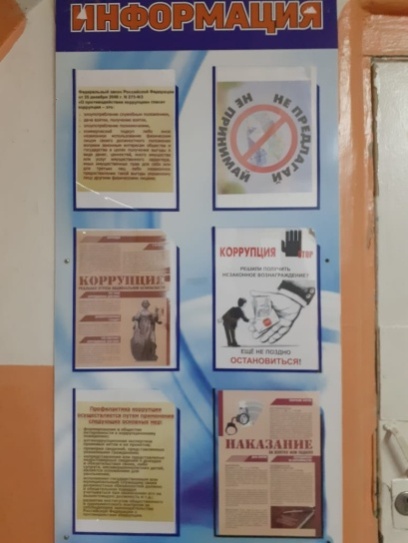 - 06.02.2022 и 05.12.2022 были проведены заседания студенческого совета по вопросам противодействия коррупции;- в мае и декабре 2022 года были внесены обновления вкладки «Противодействие коррупции»;- 1 раз в квартал проводится инструктаж по антикоррупционной деятельности среди студентов;- 17.12.2022г. был проведен брейн – ринг «Я законопослушный гражданин»;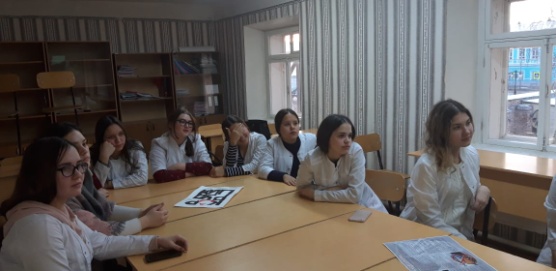 -  07.03.2022 и 01.12.2022 были проведены книжные выставки;- с 1 по 17.10.2022 года проведен конкурс плакатов;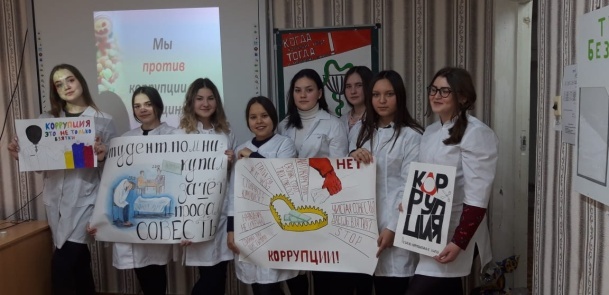 - 30.10.2022г. 8 студентов приняли участие в XII Республиканском конкурсе видеороликов «Я против коррупции в медицине». По результатам конкурса студент 1 курса получил сертификат участника;- 21.01.2022г. проведен социологический опрос среди студентов 1 курсов «Удовлетворенность качеством образования», в котором приняли участие 87 студентов;- в марте и в мае 2022 года на уроках философии был организован просмотр видеороликов «Коррупция в образовании».Со студентами ГАПОУ «Елабужский колледж культуры и искусств» ведется активная работа по данному направлению реализуя ряд мероприятий: - конкурс сочинений на английском языке организованный для студентов 1,2,3 курсов, в котором участвовали 27 человек;- конкурс рефератов по обществознанию на темы: «Коррупция в системе образования», «Коррупция в разных странах» для студентов 1,3 курсов, в котором приняли участие 23 человека; - конкурс рисунков «Колледж – против коррупции» для студентов 1-4 курсов, в котором приняли участие 55 человек;- социальный ролик «Коррупция, как угроза обществу», в котором приняли участие 8 человек;- классные часы «Антикоррупционное поведение и пропаганда» для студентов 1-4 курсов, в котором приняли участие 463 человек.В 2022 году специалистами  МБУ «Молодежный центр «Барс» в целях профилактической деятельности по противодействию коррупции в подростковой среде были проведены 28  мероприятий:21 ноября 2022 г. - Воспитанники Молодежного (подросткового) клуба "Белая ладья" могут чётко сформулировать данные понятия.Беседу с воспитанниками провела педагог-организатор Исаева Л.Ф. (https://vk.com/barselabuga?w=wall-85632876_8881);15 октября 2022 года - Целью встречи стало знакомство с понятием «коррупция», с формами проявления коррупции, ее последствиями, а так же расширение кругозора. Выяснили, какие ассоциации возникают со словом "коррупция"? (взятка, подкуп, мошенничество). На рефлексии ребята высказались, что они несут ответственность за собственные действия и поступки, сознательность и социальную активность (https://vk.com/barselabuga?w=wall-85632876_8685);13 мая 2022 г. - в сквере "Сад у дома" состоялся социальный конкурс плакатов антикоррупционной направленности. Ребята близлежащих домов с большим энтузиазмом участвовали в конкурсе. У всех участников резко отрицательное отношение к коррупции и взятничеству. Дети хотят жить в честной стране!По итогам конкурса:1 место занял плакат "Взяток не даю!"2 место занял плакат "Мы за мир без коррупции"3 место занял плакат "Стоп коррупция" (https://vk.com/barselabuga?w=wall-85632876_7963);24 мая 2022 г.  - в подростковом клубе "Снайпер" прошла встреча с подростками на тему: "Нет, коррупции". Цель – воспитание негативного отношения к коррупции, формирование антикоррупционного мировоззрения, предупреждение коррупционного поведения.Что же такое коррупция - это «подкупаемость и продажность государственных чиновников, должностных лиц, а также общественных и политических деятелей.В заключение беседы ребята сделали вывод, что коррупция разрушает общество изнутри. Ее можно сравнить с занозой: чем дольше она находится в тиши, тем больше ее размер и хуже последствия. Коррупцию можно победить, искоренить, лишь если всем вместе бороться против нее.Внимательно и вдумчиво прочитайте строки Аристотеля. "Как мало надо и как много надо переделать для того, чтобы стать «чистым нравственно» человеком." (https://vk.com/barselabuga?w=wall-85632876_6171);17 января 2022 - Оформление квилт-стенда "Коррупция". (https://vk.com/barselabuga?w=wall-85632876_5943);18 декабря 2022   - Есть футбол на льду, а есть хоккей на манеже. И называется он флорбол. Это - командный вид спорта из семейства разновидностей хоккея с мячом. Игры, аналогичные по своему смыслу флорболу, были известным во многих местах земного шара. Вот и воспитанники хоккейной команды "серебряные волки" молодёжного (подросткового) клуба "Спартак" познакомились с новым видом спорта, сыграв в любимый вид спорта на манеже. Добавим, что мероприятие было посвящено дню борьбы с коррупцией, который отмечается 9 декабря. (https://vk.com/barselabuga?w=wall-85632876_5875); 27 октября в МЦ «Барс» прошел онлайн-конкурс социальных видеороликов «Коррупции нет!» (https://vk.com/wall-85632876_8768)Мероприятия по противодействию коррупции в образовательных учреждениях Елабужского муниципального района  за 2022 год  осуществлялись в соответствии с Планом.В курсе истории и обществознания вопросы коррупции рассматриваются на протяжении всего периода изучения предмета. На уроках окружающего мира в начальной школе изучались темы «Общество – люди, которых объединяет общая культура и которые связаны друг с другом совместной деятельностью во имя общей цели», «Человек – член общества», «Семья – самое близкое окружение человека», которые способствовали формированию компонентов антикоррупционного сознания.В целях повышения эффективности антикоррупционного просвещения, обеспечения прозрачности управленческих процессов в деятельности образовательных учреждений и доступа участников образовательных отношений, граждан к информации об антикоррупционной деятельности образовательных учреждений  были проведены следующие  мероприятия:На официальных сайтах образовательных организаций в разделе «Антикоррупционная политика» и на информационных стендах размещены: нормативные документы, План противодействия коррупции в общеобразовательных учреждениях и др. документы.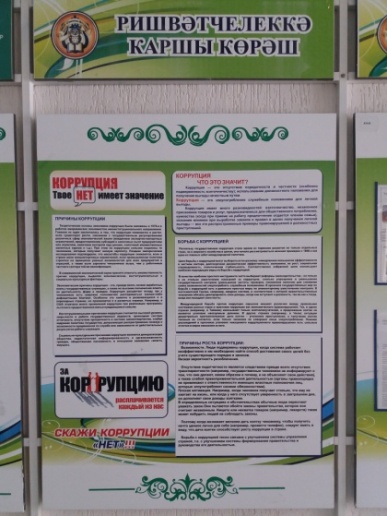 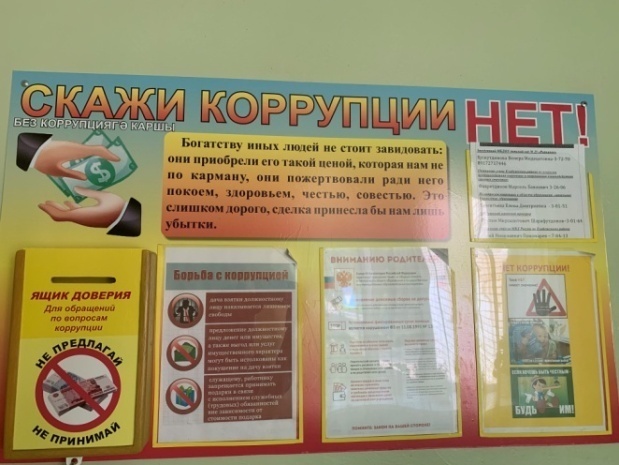 Во всех образовательных учреждениях иметься «Ящик доверия», содержимое которого систематически проверяется.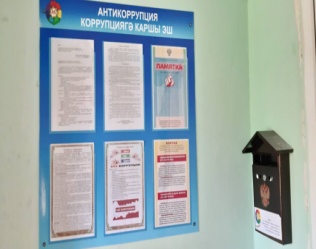 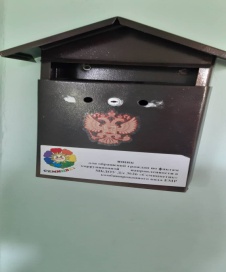 В школьных  библиотеках была организована книжная выставка «Человек и закон». Юные читатели могли познакомиться с причинами возникновения коррупции, какие меры принимаются правительством по борьбе с ней, высказали собственное мнение и позиции по отношению к этому вопросу. 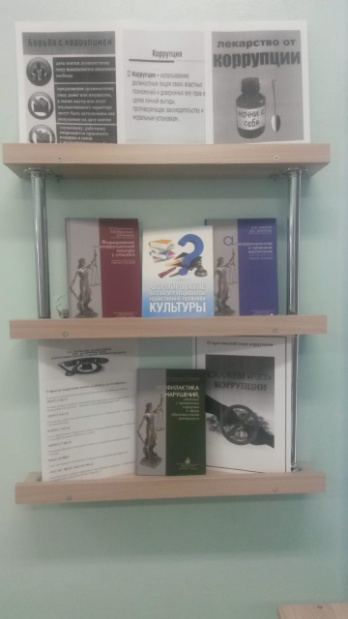 В рамках мероприятий, приуроченных к Международному дню борьбы с коррупцией во всех общеобразовательных учреждениях Елабужского муниципального района в период с 1 по 9 декабря были проведены  следующие мероприятия: В преддверии Международного  дня борьбы с коррупцией на улице Интернациональная г. Елабуга размещен баннер антикоррупционного содержания, распространена социальная реклама, агитационные материалы на антикоррупционную тематику.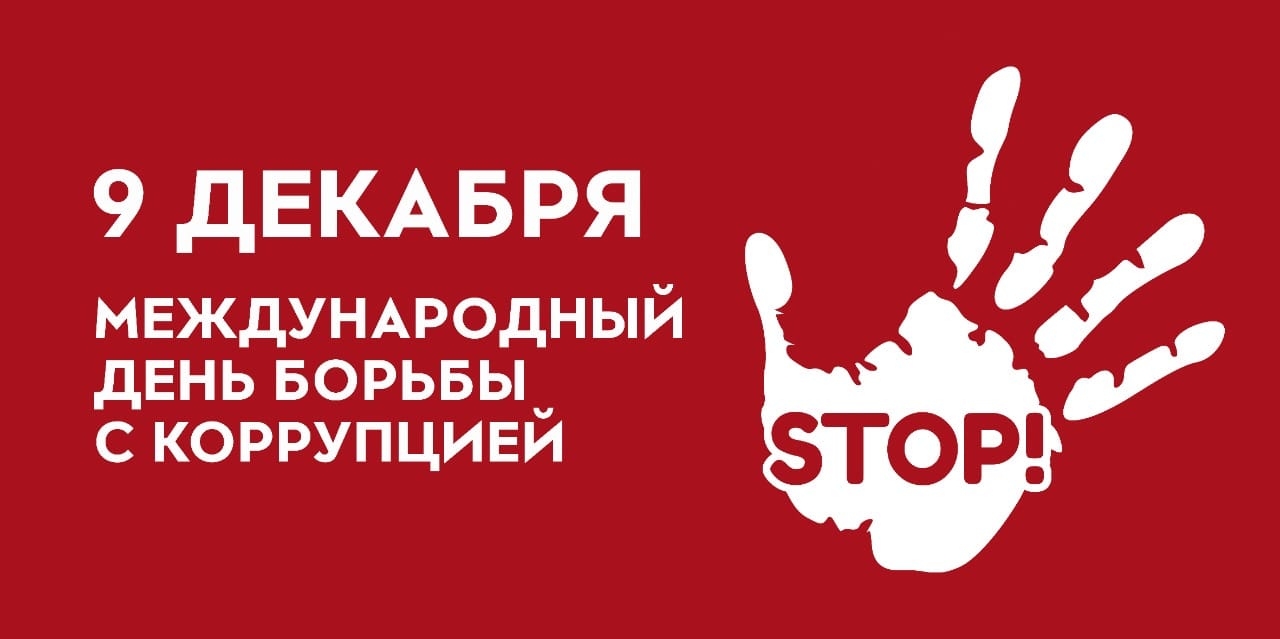 	Проведены лекционные занятия по противодействию коррупции на тему: «Основные направления антикоррупционной работы в Республике Татарстан» 21.11.2022 для сотрудников Совета Елабужского муниципального района и Исполнительного комитета Елабужского муниципального района и 28.11.2022 для сотрудников ГАУЗ «ЕЦРБ». 05.12.2022 проведено расширенное заседание по противодействию коррупции при главе Елабужского муниципального района с рассмотрением результатов работы по профилактике коррупционных и иных правонарушений в различных сферах. 28 ноября 2022 года  для сотрудников МБУ «Молодежный центр «Барс» ЕМР и МБУ «Центр «Отдых» ЕМР проведена лекция «Борьба с коррупцией как система общественных отношений» и просмотр видеоролика.30 ноября 2022 года для сотрудников МБУ «Центр «Форпост» ЕМР проведена лекция «Борьба с коррупцией как система общественных отношений» и просмотр видеоролика.  Все мероприятия, приуроченные  к Международному Дню борьбы с коррупцией, проведенные в образовательных организациях, в период с 20 ноября по 10 декабря 2022 года были освещены в средствах массовой информации.С 11 по 30 сентября 2022 года проведен муниципальный этап конкурса творческих работ антикоррупционной направленности «Знай и не допускай!».Победители: I возрастная группа (1-4 классы)- Фурина Дарья - муниципальное бюджетное общеобразовательное учреждение «Яковлевская основная общеобразовательная школа» ЕМР РТ;- Никитин Тимофей - муниципальное бюджетное общеобразовательное учреждение «Яковлевская основная общеобразовательная школа» ЕМР РТ;- Абдуллинап Азалина - муниципальное бюджетное общеобразовательное учреждение «Средняя общеобразовательная школа № 3 им. Героя Российской Федерации А.Н.Епанешникова» ЕМР РТ;II возрастная группа (5-9 классы)- Меркулова Анастасия - муниципальное бюджетное общеобразовательное учреждение «Гимназия №4» ЕМР РТ;- Гарифуллина Жасмин - муниципальное бюджетное общеобразовательное учреждение «Гимназия №2» ЕМР РТ;- Лукоянов Валерий - муниципальное бюджетное общеобразовательное учреждение «Гимназия №2» ЕМР РТ;По итогам работы комиссии данные работы направлены на республиканский конкурс. С 11 по 30 сентября 2022 года проведен муниципальный этап республиканского конкурса сочинений «Строим будущее без коррупции» среди учащихся общеобразовательных организаций ЕМР;Победителями стали:- Еликова Екатерина - муниципальное бюджетное общеобразовательное учреждение «Танаевская средняя общеобразовательная школа» ЕМР РТ;- Сушкова Милана - муниципальное бюджетное общеобразовательное учреждение «Средняя общеобразовательная школа № 9» ЕМР РТ;- Ерёменко Варвара - муниципальное бюджетное общеобразовательное учреждение «Средняя общеобразовательная школа № 8» ЕМР РТ;- Петрова Дарья - муниципальное бюджетное общеобразовательное учреждение «Средняя общеобразовательная школа № 6» ЕМР РТ;По итогам работы комиссии данные работы направлены на республиканский конкурс. С 11 по 30 сентября 2022 года проведен муниципальный этап республиканского конкурса творческих работ (сочинений-эссе) обучающихся на родном языке «Скажем коррупции «Нет!».Победители:- Хузина Зульфира - муниципальное бюджетное общеобразовательное учреждение «Средняя общеобразовательная школа № 8» ЕМР РТ;- Бадрутдинов Ильнур - муниципальное бюджетное общеобразовательное учреждение «Гимназия № 2» ЕМР РТ;- Зиятдинова Диляра - муниципальное бюджетное общеобразовательное учреждение «Средняя общеобразовательная школа № 8» ЕМР РТ;По итогам работы комиссии данные работы направлены на республиканский конкурс.С 3 по 9 декабря 2022 года в образовательных организациях проведен конкурс   рисунков  и стенгазет «Мы против коррупции!»,  «Коррупции - НЕТ!». Целью данного мероприятия было познакомить обучающихся с формами проявления коррупции, ее последствиями; расширять кругозор обучающихся, развивать основы поисковой деятельности, формировать собственное мировоззрение на проблемы современного общества, способствовать становлению устойчивой позиции по предупреждению коррупционных проявлений в стране.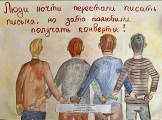 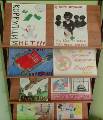 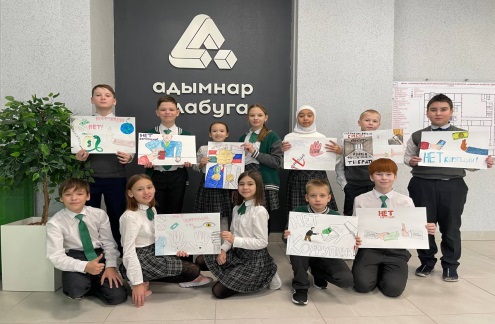  С 1 по 10 декабря было организовано оформление тематических выставок в  школьных библиотеках  «Право в нашей жизни»,  «Вместе против коррупции». В этот период в библиотеках школ работает постоянная выставка, где представлены нормативно-правовые документы, литературных произведений - классиков, а также народные сказки, высмеивавшие коррупцию.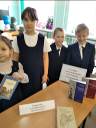 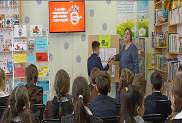 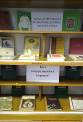  С ноября по декабрь были обновлены антикоррупционные материалы на официальных сайтах учебных заведений и информационных стендах. 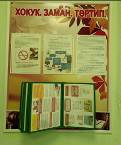 1 декабря по 10 декабря  проведена беседа с педагогическим коллективом на тему «Коррупция - это коррозия власти», также совещание при директоре «Реализация антикоррупционной политики» на котором был освещен вопрос по  реализации антикоррупционной политики.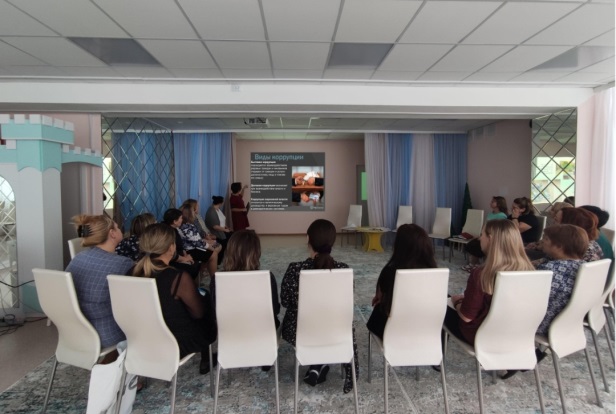  	С 1 по 10 декабря были изготовлены брошюры и буклеты на тему:   «Коррупция и общество». Далее активисты школ вышли с акцией,  посетили  учреждения ЕМР, а также беседовали с гражданами и пришли к мнению, что коррупция ослабляет демократию  и правопорядок, что ведет к нарушениям прав человека, искажает рыночные механизмы, ухудшает качество жизни людей. Борьба с коррупцией долг каждого гражданина и нужно проявлять активную гражданскую позицию.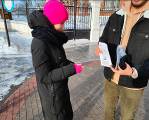 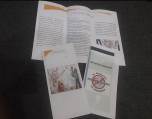 На родительских собраниях на тему:  «Формирование нетерпимого отношения к коррупции.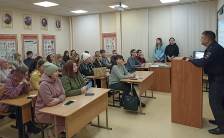 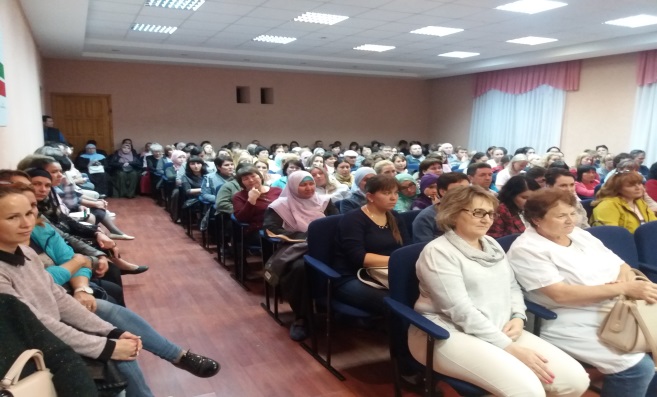   	С 1 по 9 декабря были проведены познавательные беседы с детьми «Право в нашей жизни», в ходе которых узнали, что брать деньги, вещи за какую – то услугу можно назвать взяткой, а это карается по закону. Отвечали на вопросы, какие сферы наиболее поражены коррупцией, пытались назвать причины, вследствие которых происходят все эти негативные явления в нашей жизни.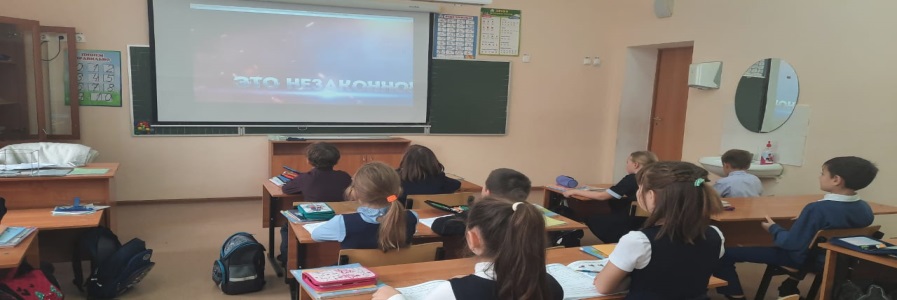 Проведены тематические классные часы «Антикоррупционное поведение и пропаганда». В 5-11 классах прошли классные часы, посвященные антикоррупционным вопросам. Цель мероприятия - усвоение понятия «Коррупция», чем она опасно для общества, чем каждый может помощь в борьбе с ней. Мероприятия проходили с учетом возрастных особенностей, с элементами дискуссии, в которых учащиеся высказывали свои версии искоренения коррупционных явлений в обществе.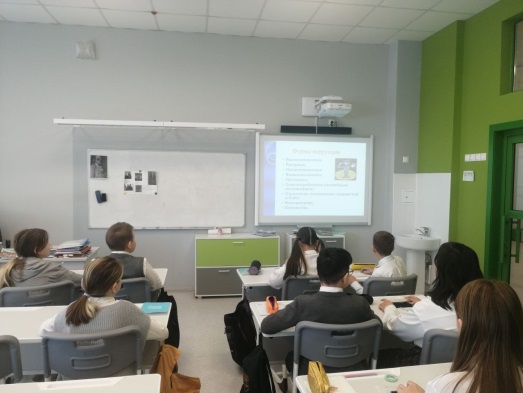 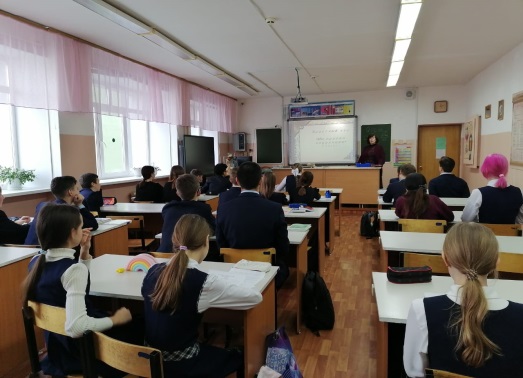 9 декабря проведена правовая минутка  «9 декабря - Международный день борьбы с коррупцией. Были организованы просмотры и обсуждения видеороликов. Ребята моделировали проблемные ситуации, искали пути решения через законодательные нормы. Таким образом, пятиминутки способствовали формированию правовой грамотности и нравственной культуре учащихся.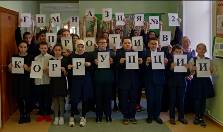 Изучение вопросов противодействия коррупции на уроках истории (7-11кл.) и обществознания (5-11кл.) Во время изучения материала по истории в 6 классах, были затронуты вопросы системы управления древнегреческими полисами и распределение должностей как основа коррупционных проявлений в обществе. Учащиеся 7 классов познакомились с особенностями системы управления государством в эпоху Смутного времени. В истории Российского государства XIX век.   8 классы изучили Петровские реформы, создание новой системы управления. 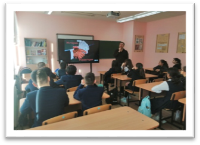 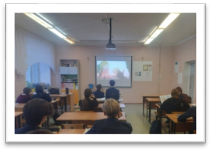 	1 декабря в средней школе №1 г. Елабуга для учащихся 8-11 классов проведен круглый стол  «Коррупция. За и против».	 В ходе мероприятия учащиеся выделили отрицательные стороны влияния коррупции на принятие решений. Отметили, что коррупция это плохо. Проявление коррупции мешает продвижению передовых идей в обществе. Предложили ряд способов борьбы с коррупцией.07 декабря в средней школе №2  г. Елабуга с участием учащихся 8 класса  проведены дебаты: Что заставляет человека брать взятки? Цель: познакомить с формами проявления коррупции, ее последствиями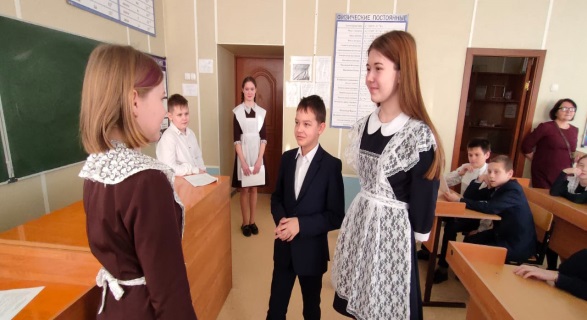 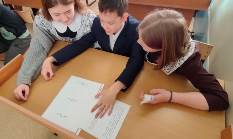 9 декабря в средней школе  № 3  г. Елабуга с учениками 1-4 классов проведено внеклассное мероприятие «Путешествие в страну коррупции», с участием члена городской лекторской группы Киселёвым С.В. 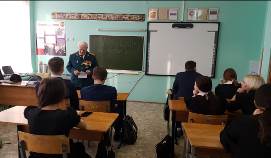 8 декабря в  гимназии № 4  с участием учеников 8-11 классов проведена публичная лекция с дискуссией «Коррупция-социально-опасное явление» (Корниловой И.В., доктора исторических наук, профессора, завед. Кафедрой истории и методики НГПУ).На публичной лекции старшеклассники познакомились с историей развития и формами проявления коррупционных явлений на разных исторических этапах России и в мировом масштабе. Работали с документами, распознавали рукописи с помощью компьютерного зрения сайта, представленного проектом «Сбер в сфере Social AL». Ребята узнали о форме организации обратной связи, высказывая свою точку зрения на электронной площадке Padlet.com. Вспомнили, как писатели классики отражали данное социальное зло в своих произведениях. 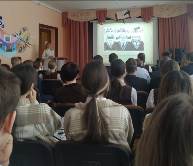 10 декабря в гимназии № 4 г. Елабуга для учеников  3 класса проведен библиотечный урок « Коррупция в художественной литературе». На уроке дети сами вывели определение «Коррупция», вспомнили и проанализировали русские народные сказки,  познакомились с выставкой   литературных произведений - классиков, высмеивавшие коррупцию, а также нормативно-правовые документы. Дети дали отрицательную оценку данному явлению.9 декабря в средней школе № 6 для   9-11 классов проведен круглый стол  «Мы против коррупции».  Был проведен круглый стол с участием Назаровой Надежды Георгиевны инспектора по связам со СМИ и общественностью МВД России по Республике Татарстан в Елабужском районе с целью формирования антикоррупционного мировоззрение учащихся, повышения уровня правосознания и правовой культуры.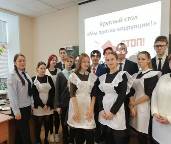 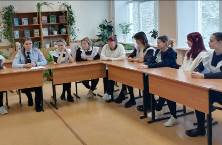 7 декабря в средней школе № 8 г. Елабуга с учениками  8 классов  проведен круглый стол: «Борьба с коррупцией – задача каждого», с представителями прокуратуры, КДН. В ходе работы круглого стола были обсуждены вопросы, касающиеся честности во взаимоотношениях между учителями и учащимися. Участники круглого стола высказали свое мнение по данным вопросам и обсудили возможные пути решения проблемы коррупции8 декабря в средней школе №9 г. Елабуга с участием  10-11 классов проведена встреча с оперуполномоченным Панфиловым В. В.  «Коррупция: ответственность и последствия». 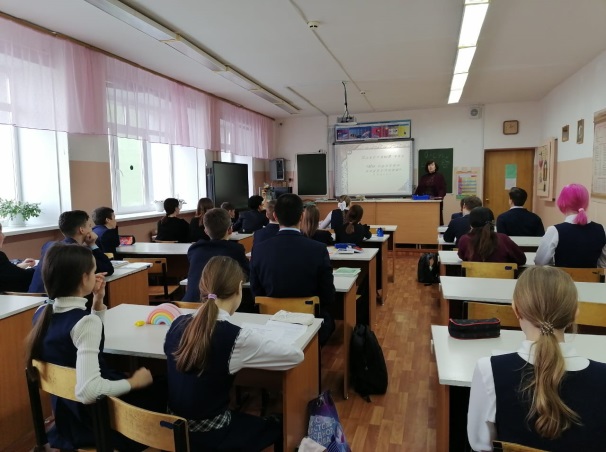 6 декабря в лицеи № 10 с участием  8 классов проведены встреча с представителями завода Kastamonu на тему «Коррупция – проблема нашего общества». 1 декабря представители   завода KASTAMONU  встретились с учениками старших классов. В рамках беседы ученикам рассказали о высокотехнологичном заводе, новых востребованных рабочих специальностях и о том, насколько интересна и престижна работа на производстве. Ответили на вопросы детей и пригласили их трудиться на предприятии после окончания учебных заведений.   Продолжением встречи стал разговор на тему борьбы с коррупцией. Учащимся было интересно получить ответы на вопросы о крупных заводах, трудоустройстве, заработной плате, мерах по борьбе с коррупцией. В ходе обсуждения, учащиеся  поняли, что коррупция ослабляет демократию и правопорядок, что ведет к нарушениям прав человека, искажает рыночные механизмы, ухудшает качество жизни людей, способствует организованной преступности, терроризму и другим угрозам международной безопасности. Это опаснейшее явление присутствует во всех странах — больших и малых, богатых и бедных. И борьба с коррупцией — долг каждого гражданина, который должен проявлять активную гражданскую позицию. 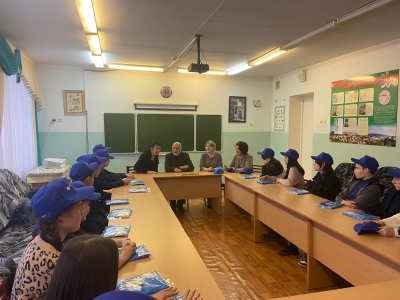 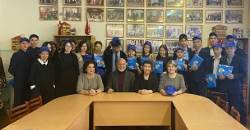 8 декабря  в гимназии №2  для 7- 8 классов проведена  викторина «Стоп коррупции» ребята пришли к выводу что коррупция - это негативное явление. Она подрывает устои общества, создает угрозы развитию, способствует падению доверия к государственным органам, разрушает экономику, нравственность общества. От нас с вами зависит — в каком государстве мы будет жить: честном или коррумпированном?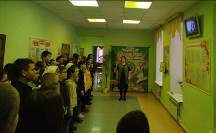 В МАОУ "Полилингвальный образовательный комплекс "Адымнар - Алабуга" ЕМР РТ для учеников 10 класса проведена встреча с уполномоченным по правам человек Наякшиной А.Н. Цели мероприятия: формирование у учащихся негативного отношения к коррупции как к нежелательному социальному явлению, через понимание причин возникновения этого явления и вреда, причиняемого им обществу; формирование активной жизненной позиции – что должен сделать каждый гражданин России, чтобы наше государство стало процветать.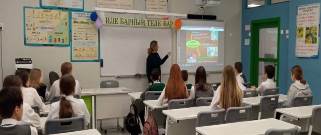 6 декабря в Б.Шурнякской школе Елабужского района с участием учащихся  1-9 классов прошло театрализованное представление «Приключения Козы в сказочном лесу». В ролях выступают учащиеся начальных классов. Сказка знакомит детей с явлением коррупция. 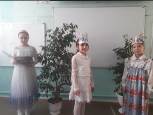 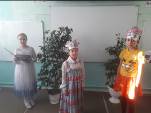 9 декабря в Бехтеревской школе для   8-11 классов проведена встреча   с депутатом Совета Бехтеревского СП, Главой Бехтеревского СП Кусаевым Н.В.  на тему: «Проблемы села и молодёжная политика Совета местного самоуправления». Глава СП рассказал о деятельности местного исполкома по борьбе с коррупцией и привёл пример процедуры  самообложения граждан.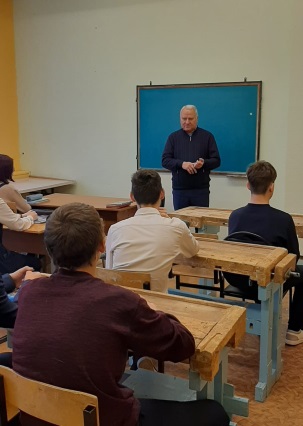 В Бехтеревской школе Елабужского района с учащимися 8 класса проведена работа по созданию видеоролика «На приёме у доктора в военкомате». В видеоролике разыгрывается ситуация, в которой доктор принимает взятку от призывника-уклониста, а его берут с поличным сотрудники ФСБ.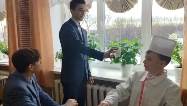 7 декабря в  Костенеевской школе Елабужского района для  8-11 классов проведена встреча с Главой сельского поселения на тему:  «Вопросы антикоррупционной политики».    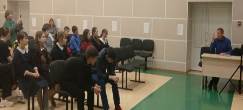 8 декабря ООШ № 11 г. Елабуга для 1-9 классов  была проведена познавательная беседа:  «Детям о коррупции» Ребята, поговорили о тайне слова «коррупция».  Узнали, что это такое, научились её определять в разных жизненных ситуациях, попытались понять, почему же взрослые говорят, что «коррупция – это плохо». 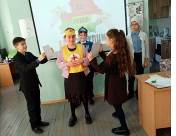 6 декабря в Поспеловской школе Елабужского района с участием учащихся 5-9  классов проведен библиотечный урок  «Коррупция глазами писателей». 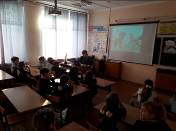 9 декабря в Мортовской школе Елабужского района с участием учащихся 9 класса проведен круглый стол для классных руководителей «Деятельность классного руководителя по формированию антикоррупционного мировоззрения обучающихся».  На круглом столе были обсуждены вопросы воспитания нравственных норм, составляющих основу личности, повышения уровня их правового сознания и правовой культуры; позитивного отношения к антикоррупционным программам.6 декабря в  МБДОУ д/сад №30 «Улыбка», для подготовительной логопедической группы №9 проведен просмотр и драматизация сказки на новый лад «Колобок-взяткодатель».О коррупции сейчас знают все. Подавляющее большинство граждан знает, что коррупция — это плохо и страдает от неё.В ходе мероприятия дети узнали, что взятка – это вымогательство денег скупыми и жадными людьми. Таких людей, обязательно поймают и посадят в тюрьму – такой итог после занятия сделали дети. Теперь и воспитанники знают, что коррупция - это негативное явление.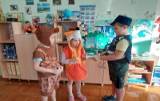 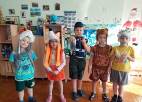 8 декабря в МБДОУ «Детский   сад №29 Золотая рыбка», в групповом помещении проведена беседа «Легко ли быть справедливым?». Воспитателями групп проведена беседа по теме. Цель: формировать представление о честности, воспитывать чувство правдивости. Закреплять у детей представление о доброте, дружбе, честности, справедливости. Воспитывать отрицательное отношение к негативным качествам: хитрости, лживости, себялюбию, гордыне, трусости. 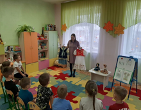 7 декабря в МБДОУ  № 17 «Ромашка» проведена  беседа «Каждый человек имеет право», «Скажи коррупции – СТОП», «Воровство-это преступление», «Можно и нельзя» Беседы с детьми направлены на воспитания ценностных установок и развивать способности, необходимые для формирования у детей гражданской позиции в отношении коррупции. На примере рассказа Н.Н. Носова «Огурцы» дети познакомились с явлением коррупции: сутью, причинами, последствиями.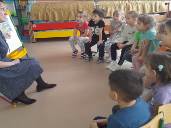 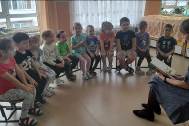 9 декабря в  МБДОУ детский сад №24 «Росинка» комбинированного вида ЕМР Квест-игра «В поисках Добра» В группе №4 «Ландыши» прошла квест-игра «В поисках Добра». Квест начали с добрых слов друг другу (мяч Дружбы). Дети получили письмо от Чародея, в котором он написал, что спрятал все Добро. Дети прошли испытания-задания и освободили Добро. В группе №4 «Ландыши» прошла квест-игра «В поисках Добра». Квест начали с добрых слов друг другу (мяч Дружбы). Дети получили письмо от Чародея, в котором он написал, что спрятал все Добро. Дети прошли испытания-задания и освободили Добро. В ходе игры были созданы условия для формирования у воспитанников  этических представлений, навыков культурного поведения, дружеских чувств, восприятия отзывчивости, справедливости, сочувствия, заботы, доброты, позиции неприятия неправомерного поведения; формирования  развития волевых качеств: умение ограничивать свои желания, преодолевать препятствия, стоящие на пути достижения цели, в своих поступках следовать положительному примеру.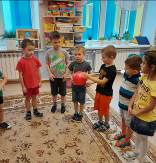 ГАПОУ «Елабужский колледж культуры и искусств» ведется работа по данному направлению, в колледже реализованы ряд мероприятий, вся информация отражена на страницах в социальной сети «ВКонтакт» https://vk.com/elabugaekki.30 ноября проведена викторина  "Колледж против коррупции" среди 5 групп.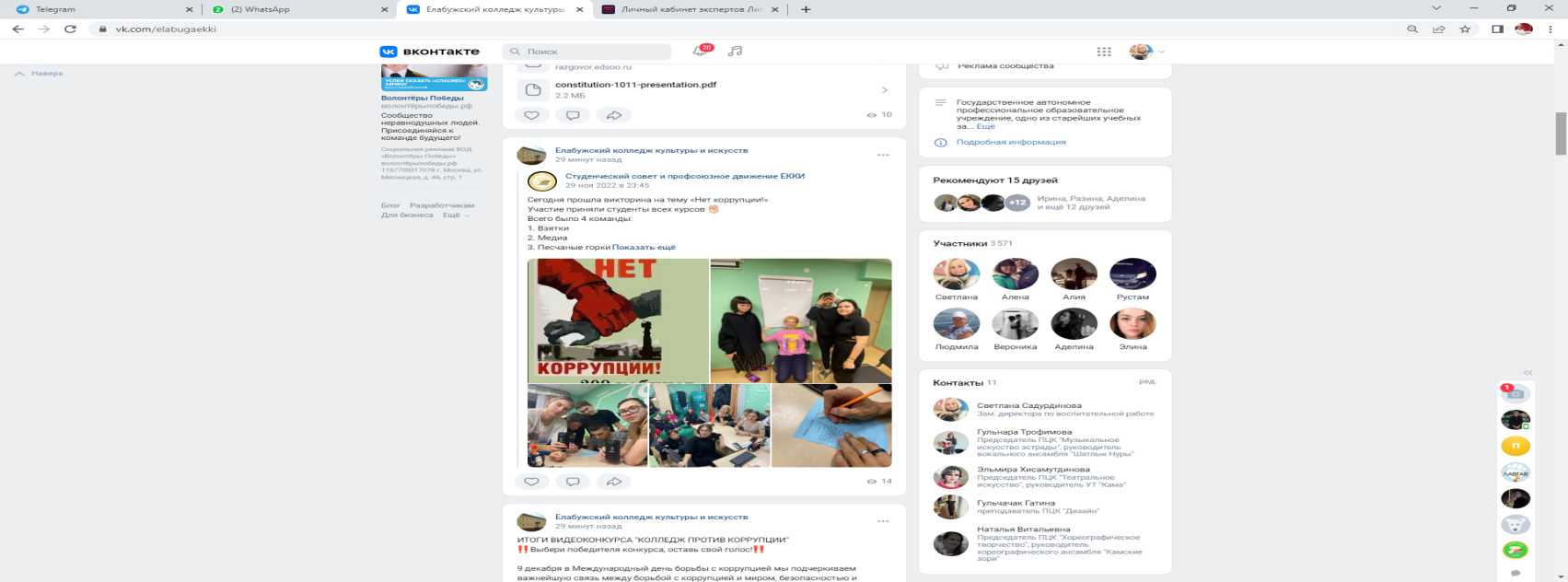 	С 1 октября по 9 декабря для студентов обучающихся по  специальности «Дизайн были проведены  конкурсные работы  рисунков "Колледж против коррупции".	1 декабря во всех группах проведены классные часы «Жить по совести и чести».	3 декабря был проведен круглый стол «Нет коррупции» с  обсуждением социальных роликов и проведением анкетирования.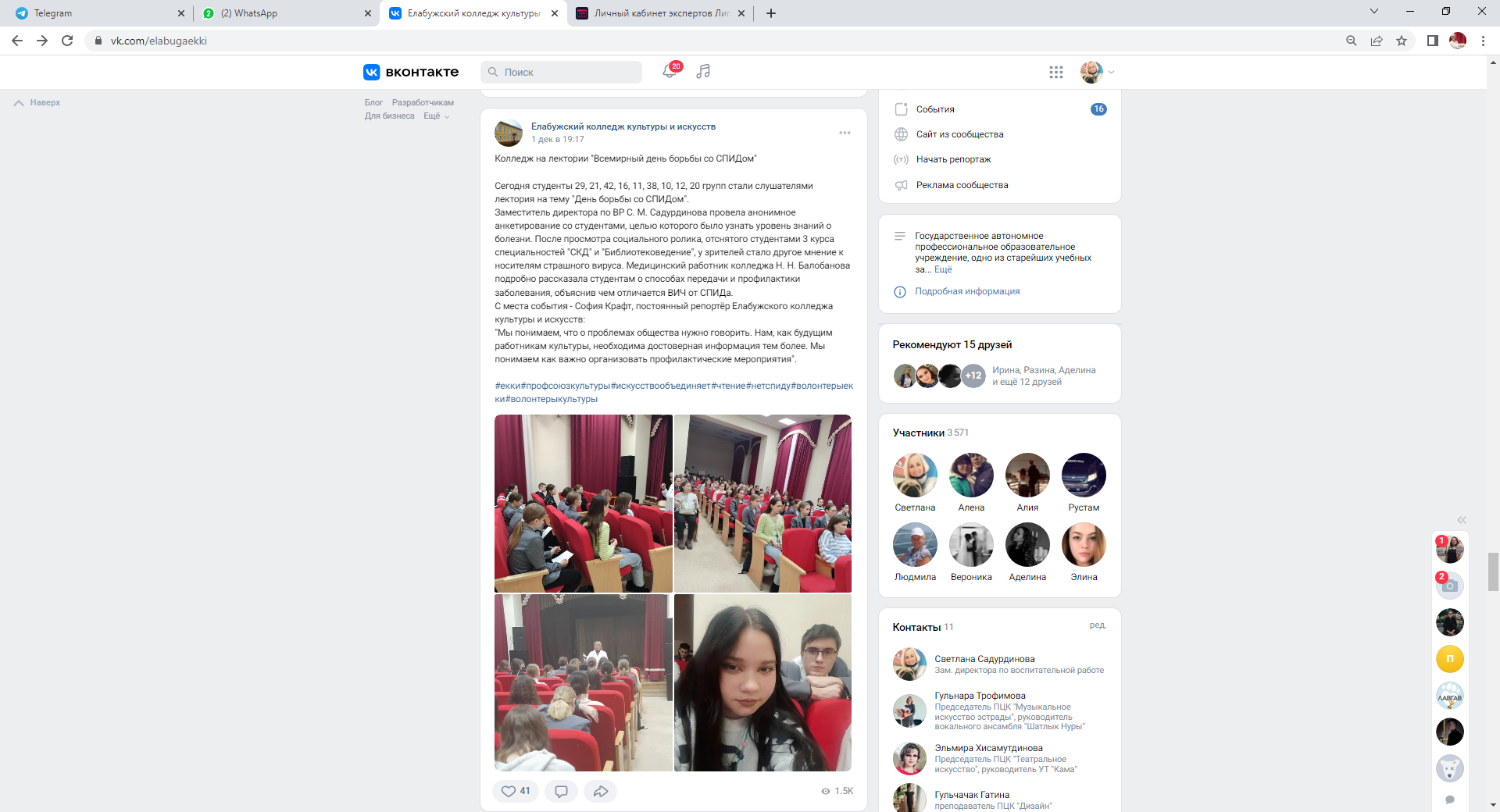 	9 декабря студенческим советом колледжа была проведена работа по выпуску  социального ролика «Мы против Коррупции».ё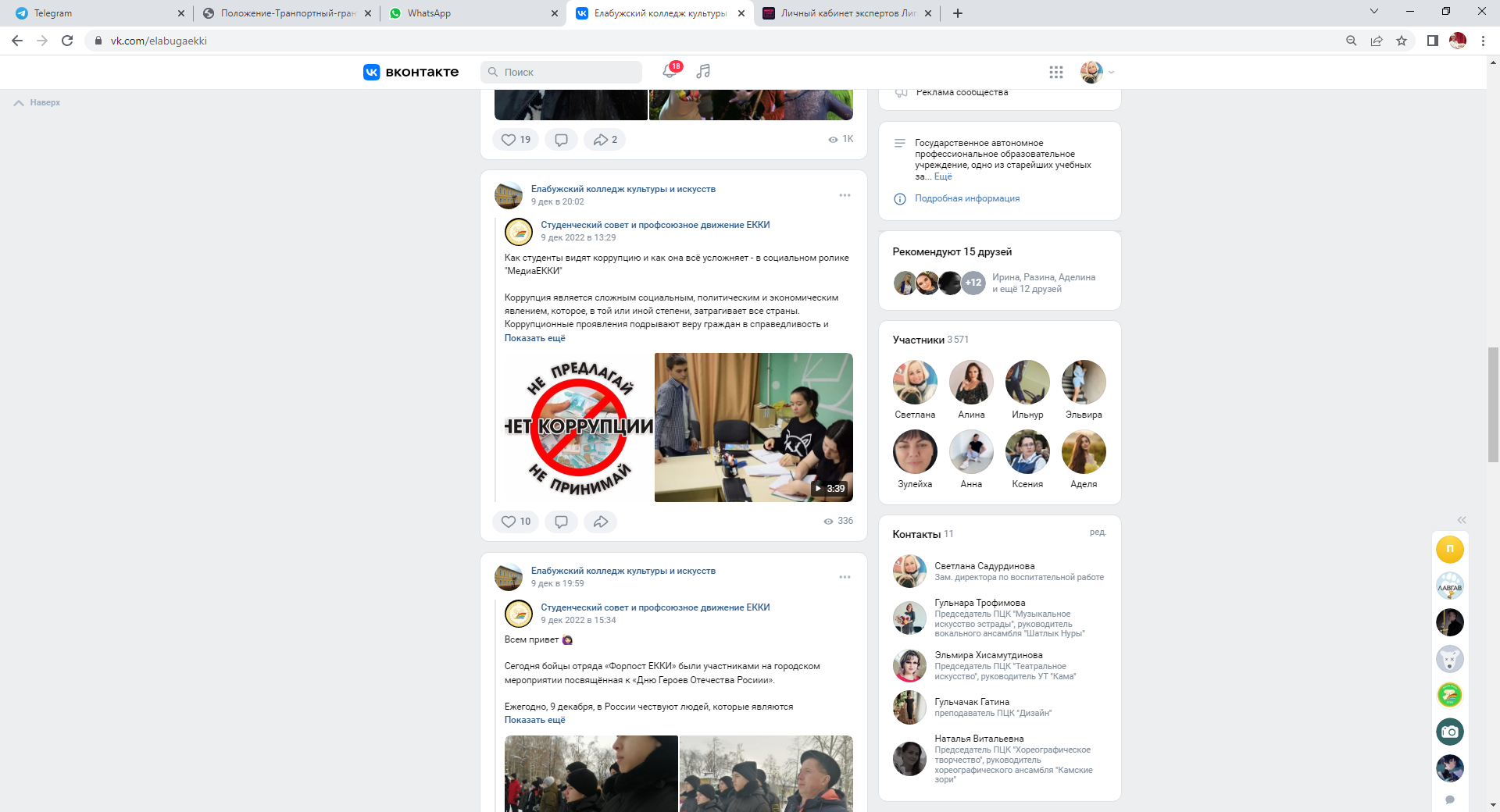 	 С 9 по 11 декабря был проведен  Всероссийский Антикоррупционный  диктант. https://dictant.site/antikorrupczionnyj-diktant-2021.html.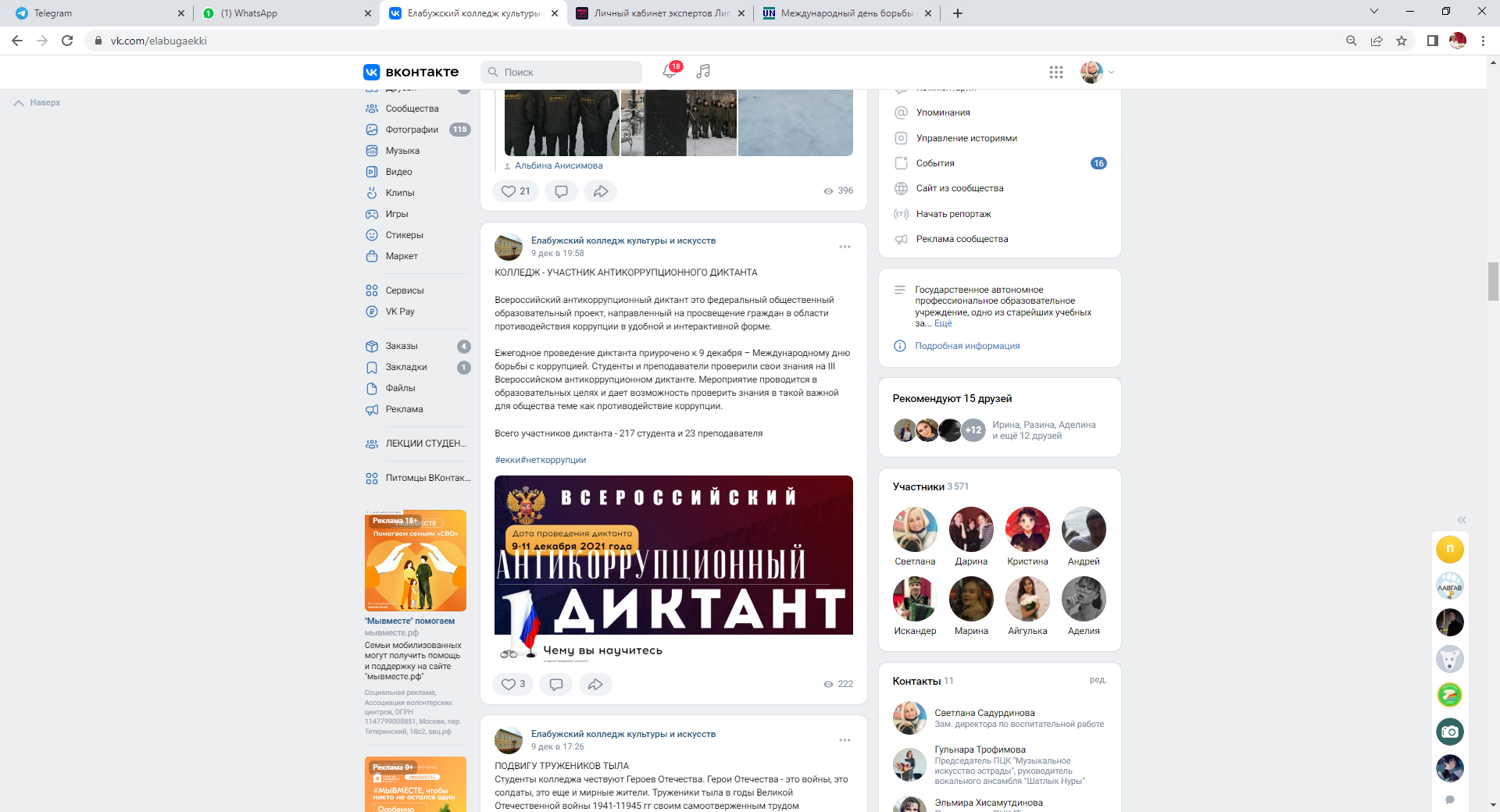 	12 декабря проведено голосование за лучший видеоролик «Колледж против коррупции». Социальные сети «ВКонтаккте» «Елабужского колледжа культуры и искусств» https://vk.com/wall-65060789_7868.12.12.2022. Определение победителя в видеоконкурсе  "Колледж против коррупции".ГАПОУ «Елабужское медицинское училище» ведется работа по данному направлению, в колледже реализован ряд мероприятий, приуроченные к Международному дню борьбы с коррупцией:	4 декабря обновлен стенд «Нет коррупции!».5 декабря проведены заседания студенческого совета по вопросам противодействия коррупции; обновлены вкладки  «Противодействие коррупции» на сайте училища; 6 декабря проведение брейн-ринга «Общие понятия о коррупции»;	9 декабря проведен социологический опрос среди студентов 1 курсов «Удовлетворенность качеством образования»;		30 ноября участие в конкурсе видеороликов «Я против коррупции в медицине».		На основании Плана мероприятий, приуроченных к Международному дню борьбы с коррупцией в Елабужском муниципальном районе в 2022 году в ГАПОУ «Елабужский политехнический колледж»  в декабре  месяце проведена декада «Скажем коррупции «НЕТ!».Студенты колледжа приняли  участие	в республиканском конкурсе  рисунков  и  плакатов «Скажем Коррупции - НЕТ!». Саутина Дарья заняла 2-е место.В ноябре – декабре проведены тематические классные часы среди студентов на тему: «Антикоррупционное поведение и пропаганда».Произведено обновление  антикоррупционных материалов	на  официальных сайтахОформление          тематических выставок в библиотеке колледжа «Коррупция - борьба словом!», «Право в нашей жизни», «О коррупции вслух», «Борьба с коррупцией – гражданско - правовой аспект», «Вместе против коррупции».Со студентами 1 курса проведены диспуты     на     темы:     «Что заставляет человека брать взятки?», «Законы для всех равны» с представителями прокуратуры, КДН.	Проведены родительские	собрания с родителями студентов 1 курса на тему: «Формирование нетерпимого отношения к коррупции».Все мероприятия направлены на активизацию антикоррупционной пропаганды и формирование антикоррупционного мировоззрения на территории Елабужского муниципального района. - Меры, принятые по организации бесплатной юридической или правовой помощи для населения; На территории района действует Общественная приемная Елабужского местного отделения партии «Единая Россия», расположенная в кинотеатре «Иллюзион», в которой регулярно проводится прием населения по оказанию бесплатной юридической помощи. Юридическую помощь оказывают помощники городского прокурора, адвокаты, нотариусы Елабужского нотариального округа. Распространенными темами обращений граждан являются: пенсионное обеспечение, начисления за услуги ЖКХ, оформление прав собственности на недвижимость и др.   За отчетный период бесплатная юридическая помощь оказана малоимущим гражданам, инвалидам 1 и 2 группы, гражданам, имеющим право на бесплатную юридическую помощь согласно Федеральному закону «О социальном обслуживании граждан пожилого возраста и инвалидов» в виде правового консультирования в устной форме;  правового консультирования в письменной форме, составления документов правового характера.Информация о времени и месте проведения приема населения по оказанию бесплатной юридической помощи публикуется в средствах массовой информации - газетах «Новая Кама», «Алабуга Нуры», размещается на официальном сайте Елабужского муниципального района.         - Меры, принятые для обеспечения публичности в деятельности и информационной открытости ОМСУ, в том числе: работа по вопросам реализации мер антикоррупционной политики, проведенная с общественными объединениями и организациями антикоррупционной направленности, а также иными общественными формированиями, действующими в Елабужском муниципальном районе.В составе комиссии по координации работы по противодействию коррупции Елабужского муниципального района 18 участников, из них 6-представители общественных организаций: - председатель Общественного совета ЕМР;- председатель Совета ветеранов ЕМР;- директор АУ «Елабужская служба новостей»;- председатель профсоюзного комитета учреждений образования ЕМР;- директор представительства Ассамблеи народов Татарстана в Елабужском районе;- председатель Елабужского ТРО ВОИ Общества инвалидов;- председатель региональной общественной организации молодежи и детей-инвалидов «Планета добра».     Заседания комиссии по координации работы по противодействию коррупции Елабужского муниципального района проходят с приглашением представителей средств массовой информации: прессы и телевидения. Отчеты о заседаниях публикуются в газетах «Новая Кама», «Алабуга Нуры», на официальных сайтах района и местных газет, сюжеты о мероприятиях транслируются на канале «Елабужская служба новостей».        Антикоррупционные мероприятия в районе проводятся при активном участии общественных организаций. В план работы комиссии по координации работы по противодействию коррупции Елабужского муниципального района на 2022 год были включены  мероприятия направленные на встречи с общественными организациями, проведение семинар - совещаний, а также иных специальных мероприятий в целях формирования среды неприятия коррупции среди населения.     В целях обеспечения публичности деятельности и информационной открытости  органов местного самоуправления ЕМР за 2022 год через СМИ Елабужского района выпущено 40 информационных материалов по антикоррупционной тематике. В том числе:- сюжеты на телевидении ( 23.03. 2022г. об итогах работы ОВД  за 2022 год( коррупция, терроризм) https://vk.com/infoelabuga24?z=video-91751872_456241402%2Fb433afd836250ecf00%2Fpl_wall_-91751872; - материалы в газете «Новая Кама (в печати и на сайте)( «Коррупции нет» №82 от 11.11.2022г. «Коррупционный накал удалось снизить» - №88 от 02.12.2022; «Избежать коррупционных рисков позволит цифровизация» - №96 от 30.12.2022г. и т.д.); - материалы в газете «Алабуга Нуры» (в печати и на сайте)( “Коррупциягә – юк!”- № 87 – 30.11.2022; “Бүгенге җәмгыятьтә коррупциянең урыны” - № 94  23.12.2022);- материалы на официальном сайте Елабужского муниципального района.Антикоррупционные материалы дублируются также и в социальных сетях города(В Елабужском районе завершается кампания по представлению сведений о доходах, расходах и имуществе за 2021 год. -http://городелабуга.рф/v-elabuzhskom-rayone-zavershaetsya-kampaniya-po-predstavleniyu-svedeniy-o-dokhodakh-raskhodakh-i-imushcestve-za-2021-god.html.Раздел сайта: Новости, дата: 15 апреля 2022; п- http://городелабуга.рф/prokuraturoy-goroda-vyyavleny-narusheniya-stat-i-13-3-federal-nogo-zakona-o-protivodeystvii-korruptcii.html. Раздел сайта: Новости прокуратуры, дата: 10 июня 2022; Елабужская городская прокуратура разъясняет: Защита лиц, сообщивших о коррупционных правонарушениях.- http://городелабуга.рф/elabuzhskaya-gorodskaya-prokuratura-raz-yasnyaet-zashcita-litc-soobshcivshikh-o-korruptcionnykh-pravonarusheniyakh.html.Раздел сайта: Новости прокуратуры, дата: 30 июня 2022;Елабужская городская прокуратура разъясняет: изменения в законе «О противодействии коррупции» - http://городелабуга.рф/elabuzhskaya-gorodskaya-prokuratura-raz-yasnyaet-izmeneniya-v-zakone-o-protivodeystvii-korruptcii.htmlРаздел сайта: Новости прокуратуры, дата: 20 августа 2022; Общественная приемная по вопросам противодействия коррупции -http://городелабуга.рф/obshcestvennaya-priemnaya-po-voprosam-protivodeystviya-korruptcii.html. Раздел сайта: Новости, дата: 11 октября 2022; Конкурс социальных видеороликов - "Коррупции-нет!"- http://городелабуга.рф/konkurs-sotcial-nykh-videorolikov-korruptcii-net.html.Раздел сайта: Новости, дата: 11 октября 2022; Завершился онлайн-конкурс социальных видеороликов «Коррупции нет!» -http://городелабуга.рф/zavershilsya-onlayn-konkurs-sotcial-nykh-videorolikov-korruptcii-net.html. Раздел сайта: Новости, дата: 28 октября 2022; Антикоррупционное воспитаниеПолицейские Елабуги раскрыли очередную кражу- http://городелабуга.рф/politceyskie-elabugi-raskryli-ocherednuyu-krazhu.htmlРаздел сайта: Новости, дата: 14 января 2022; Коррупция – это злоупотребление служебным положением, дача взятки и её получение- http://городелабуга.рф/antikorruptcionnoe-vospitanie.html. Раздел сайта: Новости, дата: 13 октября 2022; Антикоррупционные обязанности организаций- http://городелабуга.рф/antikorruptcionnye-obyazannosti-organizatciy.html. Новости прокуратуры, дата: 10 ноября 2022; Полицейские Елабуги провели лекцию для студентов по профилактике коррупции. В ходе мероприятия стражи порядка рассказали учащимся о том, что такое коррупция, какие действия подпадают под понятие коррупционных преступлений и об ответственности - http://городелабуга.рф/politceyskie-elabugi-proveli-lektciyu-dlya-studentov-po-profilaktike-korruptcii.html. Раздел сайта: Новости, дата: 9 декабря 2022; в - http://городелабуга.рф/v-elabuge-budut-sudit-zhitelya-magnitogorska-za-dachu-vzyatki-sotrudniku-gibdd.html. Раздел сайта: Новости прокуратуры, дата: 30 декабря 2022 и т.д.)	В газетах «Новая Кама», «Алабуга Нуры» периодически публикуются «телефоны доверия», по которым можно сообщить о фактах коррупции и памятки населению. Информация о деятельности комиссии, проведенных заседаниях, сведения о доходах, имуществе и обязательствах имущественного характера муниципальных служащих и лиц, замещающих муниципальные должности, размещаются на официальном сайте Елабужского муниципального района в разделе «Противодействие коррупции». Согласно распоряжению Главы ЕМР от 31.08.2017 №146 в целях оперативного реагирования на обращения граждан  в Совете ЕМР организовано функционирование «Ящика доверия» и утвержден Регламент функционирования «Ящика доверия» для обращений граждан различного характера. Ответственным лицом за работу «Ящика доверия» назначена заведующая сектором писем Совета ЕМР.Государственная информационная система «Народный контроль»  функционирующая в Республике Татарстан обеспечивает информационную открытость органов власти и их взаимодействие с населением, являясь одним из инструментов антикоррупционной политики. Основная цель ГИС РТ «Народный контроль» - придать гласность проблемам населения на общедоступном ресурсе. Данная система дает возможность гражданам заявить о существующих проблемах и проследить за их решением. Эффективность решения проблем делает востребованной систему у населения района.         В ГИС РТ «Народный контроль» за 2022 год поступило 1579 обращений, из них присвоен статус:	- «в работе» - 0;	- «решено» - 184;	- «мотивированный отказ» - 53;	- «запланировано» - 342.	В 2022 году наиболее востребованными темами обращений у жителей Елабужского муниципального района являются:ошибки в названиях и надписях;	2. организация наружного освещения;	3. содержание и ремонт муниципальных дорог7. Реализация иных мер, предусмотренных законодательством о противодействии коррупции         В целях повышения эффективности реализации антикоррупционной политики, совершенствования организационных механизмов противодействия коррупции ответственные должностные лица за профилактику коррупционных и иных правонарушений в течение года принимали участие в краткосрочных специализированных семинарах, направленных на повышение квалификации, а также представителей общественности и иных лиц, принимающих участие в противодействии коррупции:	- 20.01.2022г. в целях освещения наиболее актуальных вопросов, возникающих при предоставлении сведений о доходах по итогам 2021 года, Управлением Президента Республики Татарстан по вопросам антикоррупционной политики организован практический семинар(в формате видеоконференции), в котором принимали участие помощник Главы и заведующий сектором кадров;	- с 23 по 25 марта 2022 года помощник Главы района и заведующий сектором кадров  прошли курсы повышения квалификации на тему: Антикоррупционная политика»;Выступления по вопросам соблюдения антикоррупционного законодательства, проведенные помощником для муниципальных служащих и работников бюджетных организацийВыступления по вопросам соблюдения антикоррупционного законодательства, проведенные помощником для муниципальных служащих и работников бюджетных организацийВыступления по вопросам соблюдения антикоррупционного законодательства, проведенные помощником для муниципальных служащих и работников бюджетных организацийВыступления по вопросам соблюдения антикоррупционного законодательства, проведенные помощником для муниципальных служащих и работников бюджетных организацийДатаКоличество слушателейКатегория слушателейТема выступлений23.02.2021  42Руководители ОМС, предприятий, учреждений¸ организаций, главы сельских поселений ЕМР(заседание комиссии по координации работы по противодействию коррупции)1.Результаты реализации муниципальной антикоррупционной программы за 2021 год. 14.03.202281Руководители ОМС, предприятий, учреждений¸ организаций, муниципальные служащиеРазъяснения о порядке представления сведений о доходах, расходах, об имуществе и обязательствах имущественного характера 21.03.20226Депутаты районного и городского Советов и СПРазъяснения о порядке представления сведений о доходах, расходах, об имуществе и обязательствах имущественного характера28.03.202259Депутаты Елабужского муниципального района, главы сельских поселений ЕМРРазъяснения по вопросам представления сведений о доходах, расходах, имуществе и обязательствах имущественного характера. Типичные нарушения при сдаче сведений, обзор нарушений за предыдущие периоды.26.12.202228Главы сельских поселений, заместители руководителей Исполнительных комитетов сельских поселений.Изменения порядка  представления сведений о доходах депутатов сельских поселений,  урегулирование конфликта интересов.27.12.2022 76Муниципальные служащие, принятые на работу за 2022 год Собеседования на тему «Антикоррупционное поведение муниципального служащего»Количество актов реагирования о нарушениях законодательства в сфере противодействия коррупцииПринятые меры по итогам рассмотрения актов реагированияАкты реагирования, поступившие в отношении муниципальных служащих91Привлечены к дисциплинарной ответственности в виде замечаний- 8 муниципальных служащихАкты реагирования, поступившие в отношении лиц, замещающих муниципальные должности--Акты реагирования, поступившие в отношении руководителей муниципальных организаций--Итого:918